GuidelinesForCompetency Based Training ProgrammeinPediatric cardiology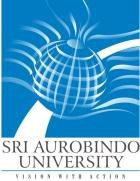 SRI AUROBINDO UNIVERSITYSAIMS HOSPITAL CAMPUS, Indore Ujjain, State Highway, Bhawrasla, Indore, Madhya Pradesh 453555CONTENTSINTRODUCTIONOBJECTIVES OF THE PROGRAMMEProgramme goalProgramme objectiveELIGIBILITY CRITERIA FOR ADMISSIONTEACHING AND TRAINING ACTIVITIESSYLLABUSCOMPETENCIESLOG BOOK VIII.LEAVE GUIDELINESEXAMINATION–FORMATIVE ASSESSMENTFINALTHEORY & PRACTICALINTRODUCTIONThe specialty of Pediatric Cardiology developed as a Sub-Specialization of Pediatrics and is predominantly concerned with the care of pediatric patients with cardiac problems. Specialty training in Paediatric Cardiology consists of core and higher specialtytraining. Core training provides physicians with: the ability to investigate, treatand diagnose patients with acute and chronic medical symptoms; and with highquality review skills for managing inpatients and outpatients. Higher specialtytraining then builds on these core skills to develop the specific competenciesrequired to practice independently as a consultant Paediatric Cardiologist.The most important function of the specialist-training programme is to educateindividuals who will become consultants capable of providing the higheststandard of service to children with cardiac disorders and adolescents and adultswith congenital heart disease.PROGRAMME OBJECTIVESThe education programme in paediatric cardiology aims to produce physicianswho:• Address all aspects of the healthcare needs of patients and their families• Communicate effectively with children, families, and colleagues• Are able to coordinate effectively the work of the paediatric cardiologyteam• Manage time and resources to the benefit of themselves, their patientsand their colleagues .• Are able to operate as safe independent practitioners whilst recognizingthe limitation of their own expertise and the obligation to seek assistanceof colleagues where appropriate Have acquired and developed teamworking and leadership skills• Work effectively with other health care professionals• Are able to teach other physicians and health care professionals• Will be honest and objective when assessing the performance of thosethey have supervised and trained• Develop clinical practice which is based on an analysis of relevant clinicalresearch and have an understanding of research methodology• Are aware of current thinking about ethical and legal issues• Can take advantage of information technology to enhance all aspects ofpatient care• Recognize specific challenges faced by children with heart disease at anational level and work to partner with government in achieving thenational ideal of ensuring access to pediatric cardiac care to all affectedchildren.• Maintain the highest standard in their professional field and showthemselves able to respond constructively to assessments and appraisalsof professional competence and performance .• Are able to identify and take responsibility for their own educational needsand the attainment of these needs . Are aware of procedures and able totake action when things go wrong, both in their own practice and in that ofothers• Work effectively and efficiently in health care organization• Are able to apply the knowledge of biological and behavioral sciences inclinical practice• Apply appropriate knowledge and skill in the diagnosis and managementof children with cardiovascular disorders and adults with congenital heartdisease• Are competent to perform the core investigations required for theevaluation of children with cardiovascular disorders and adults withcongenital heart disease.• Can develop management plans for the whole patient and maintainknowledge of other areas of paediatrics and adult medicine which impingeon the specialty of paediatric cardiology.By the end of specialist training the trainee should have developed competencein the following:• Good clinical care• History, examination, investigations, treatment, note keeping andcorrespondence• Managing chronic disease• Time management and decision making• Communication skills• Maintaining good medical practice• Maintaining Trust• Professional behaviour• Ethics and legal issues• Patient education and disease prevention• Working with colleagues• Teamwork and leadership skills• Teaching and educational supervision• Research• Clinical governance• Information use and management• Cross-specialty skills• Admissions and discharges• Discharge planning• Resuscitation• NutritionClinical Learning Objectives By the end of the education programme thetrainee is expected to manage the following clinical problems:• Cardiovascular collapse in infancy• Cardiac failure in infants and children• Cyanosis in the newborn period• Cyanosis beyond the newborn period• Evaluation of the child with a cardiac murmur• Evaluation of children and adolescents with chest pain, palpitations,presyncope or syncope Patients with acyanotic congenital heart disease• Left to right shunts• Duct dependent systemic circulation• Obstructive left heart lesions• Acyanotic obstructive right heart lesion• Patients with cyanotic congenital heart disease• Duct dependent pulmonary circulation• Transposition of the great arteries• Cyanotic congenital heart disease with high pulmonary flow• Complex cyanotic congenital heart disease Pulmonary hypertension• Fontan circulation• Inflammatory cardiovascular disease including Kawasaki Disease• Rheumatic Heart Disease• Cardiomyopathy and myocarditis• Prevention and management of infective endocarditis• Cardiovascular abnormalities in neonatal intensive care• Cardiovascular evaluation of children with genetic disorders andsyndromes• Cardiac evaluation of the child with stridor• Detection and management of fetal cardiac abnormalities• Adolescent and adult congenital heart disease• Arrhythmias• Nutrition and growth in congenital heart disease• Assessment of children prior to cardiac surgery• Care of children following cardiac surgery• Assessment of children with cardiac disease prior to non-cardiac surgery• Management of critically ill children with cardiovascular compromiseELIGIBILITY CRITERIA FOR ADMISSIONS TO THE PROGRAMMEPDF Pediatric Cardiology courses:Any medical graduate with DNB/ MD Pediatrics qualification , who has qualified the Entrance Examination conducted by SRI AUROBINDO UNIVERSITY and fulfill the eligibility criteria for admission to PDCC Admission to 1year PDF Pediatric cardiology course is only through Entrance Examination conducted by SRI AUROBINDO UNIVERSITY and Centralized Merit Based Counseling conducted by SRI AUROBINDO UNIVERSITY as prescribed guidelines.Duration of Course:1 YearEvery candidate admitted to the training programme shall pursue a regularcourse of study (on whole time basis) in the concerned recognized institutionunder the guidance of recognized post graduate teacher for assigned period ofthe course.TEACHING AND TRAINING ACTIVITIESThe fundamental components of the teaching programme should include:1. Case presentations & discussion- once a week2. Seminar – Once a week3. Journal club- Once a week4. Grand round presentation (by rotation departments and subspecialties)-once a week5. Faculty lecture teaching- once a month6. Clinical Audit-Once a Month7. A poster and have one oral presentation at least once during their trainingperiod in a recognized conference.The rounds should include bedside sessions, file rounds & documentation of casehistory and examination, progress notes, round discussions, investigations andmanagement plan) interesting and difficult case unit discussions.The training program would focus on knowledge, skills and attitudes (behavior), allessential components of education. It is being divided into theoretical, clinical andpractical in all aspects of the delivery of the rehabilitative care, including methodology ofresearch and teaching.Theoretical: The theoretical knowledge would be imparted to the candidates throughdiscussions, journal clubs, symposia and seminars. The students are exposed to recentadvances through discussions in journal clubs. These are considered necessary in viewof an inadequate exposure to the subject in the undergraduate curriculum.Symposia: Trainees would be required to present a minimum of 20 topics based on thecurriculum in a period of three years to the combined class of teachers and students. Afree discussion would be encouraged in these symposia. The topics of the symposiawould be given to the trainees with the dates for presentation.Clinical: The trainee would be attached to a faculty member to be able to pick upmethods of history taking, examination, prescription writing and management inrehabilitation practice.Bedside: The trainee would work up cases, learn management of cases by discussionwith faculty of the department.Journal Clubs: This would be a weekly academic exercise. A list of suggested Journalsis given towards the end of this document. The candidate would summarize and discussthe scientific article critically. A faculty member will suggest the article and moderate thediscussion, with participation by other faculty members and resident doctors. Thecontributions made by the article in furtherance of the scientific knowledge andlimitations, if any, will be highlighted.Research: The student would carry out the research project and write a thesis/dissertation in accordance with NBE guidelines. He/ she would also be given exposureto partake in the research projects going on in the departments to learn their planning,methodology and execution so as to learn various aspects of research.SYLLABUSCardiologyI. Pediatric Cardiovascular Epidemiology:• Disease burden and health system challenges associated with pediatricheart disease in India• Relative importance of pediatric heart disease in the context of otherpediatric health prioritiesA detailed study of available literature published from the country on:Congenital Heart DiseaseRheumatic Heart DiseaseChildhood obesity and lifestyle related heart diseaseII. Cardiopulmonary Structure, Development, and Function• Cardiovascular anatomy and ultrastructure• Gross cardiovascular anatomy. Understand the principles of segmentalanatomy• Know the normal anatomy of the systemic veins and important variations• Know the normal anatomy of the atria, atrial septum, appendages, andrelationship to thoracic structures• Know the anatomic features of the atrioventricular valves andatrioventricular orientation (concordance/discordance)• Know the normal anatomical features of the right ventricle, left ventricle,and the inter-ventricular septum, and ventriculo-arterial orientation(concordance/discordance)• Know the anatomic features of semilunar valves, including spatialrelationships to each other and the ventricular outlets• Know the anatomical features of the pulmonary arteries, pulmonaryvasculature and orientation to thoracic structures (eg, bronchi)• Know the normal structure and anatomic relationships of pulmonary veins• Know the normal anatomic features of the coronary arteries• Know the normal anatomy of the aorta and it's orientation to thoracicstructures• Know the normal anatomy of the systemic arteries and importantvariations• Understand the relationship between the left recurrent laryngeal nerveand structures within the thorax2 UltrastructureA. Know the ultrastructure of cardiac myocyte along with developmental aspects ofthe myofibrils, contractile proteins, transverse tubular system, sarcoplasmicreticulum, intercalated disc, nucleus and perinuclear region, mitochondria, andglycogen storesB. Normal embryology and development of myocardial structure and function• Know the important components (tissues) of the primitive cardiac tube andthe origins of cardiac segments including origin of the primary andsecondary heart fields• Understand looping of the primitive cardiac tube under normal andabnormal conditions• Know the normal development of the peripheral vasculature• Describe normal embryologic sequence in the development of pulmonaryveins, including the fate of the common pulmonary vein• Know the normal development of the bulbus cordis and truncus arteriosus• Know the embryologic basis for atrioventricular connections• Know the development of the six aortic arches (eg, sequence, timing,regressions)• Know the normal development of the various cardiovascular structures(eg, semilunar valves, aortic pulmonary septum, division of truncus)• Understand the contribution of neural crest tissue to normal cono - truncaldevelopment• Understand the molecular regulation of cardiac determination anddifferentiation• Identify the molecular pathways that determine visceral situs• Know the origins of the epicardium and its importance for coronary, valvar,and fibrous development of the heart• Know the normal development of the conduction system• Know the normal developmental sequence of the pulmonary vasculature• Know the normal developmental sequence of the coronary vasculatureC. Cardiovascular physiology1. Embryo and fetus• Know the distribution of cardiac output to the various circulations duringnormal and abnormal conditions (eg, pulmonary, coronary, centralnervous system, ventricular, peripheral vascular beds, placenta)• Understand how blood flow patterns in cardiovascular structures, includingfetal structures, may be influenced by congenital anomalies• Understand regulation of circulation in the embryo and fetus• Understand the fetal circulation and its clinical correlates with findings onfetal echocardiography2. Postnatal circulation• Understand the physiologic aspects of postnatal heart rate, preloadeffects, afterload effects, and contractility, and how these factors modulatecardiac output• Know the postnatal changes in pulmonary and systemic circulations afterbirth and how they may be influenced by congenital defects (eg, left-torightshunts, hypoxemia, obstructive lesions)3. Cardiac mechanics• Understand the interaction of contractile and regulatory protein indetermining sarcomere function• Understand the role of calcium ions in the contractile process anddynamics of calcium ion movement/storage• Understand the process of excitation-contraction coupling• Understand the concepts and variation of length-tensionrelationships• Understand ventricular pressure-volume function loops• Understand the concept of inter-ventricular interaction• Understand the role of neural-humoral factors on control of thecardiovascular system• Understand the role of the thyroid in modulating control of thecardiovascular system• Understand the role of baroreceptors in control of thecardiovascular system• Understand the role of chemoreceptors in control of thecardiovascular system• Understand cellular responses and their interactions with drugs,blood gases, and pH• Know the molecular events occurring during the cardiac cycle• Understand the role of the pericardium on impairment of cardiacfunction• Understand myocardial metabolism and the impact of hormonalinfluences, hypoxia, ischemia, and age• Know how hemodynamic loads affect myocardial gene expression• Recognize the acute effects and compensatory responses ofventricular dilatation and hypertrophy on cardiac function• Understand the atrial contribution of ventricular function• Know the age-related differences in function of sarcolemma andsarcoplasmic reticulum• Know the effects of acidemia and hypoxemia on contractility• Recognize factors involved in the myocardial oxygen supplydemandratio• Know how hemodynamic loads affect vascular gene expression• Understand cardiac receptor function and its response to drugs,blood gases, and pH• Understand the determinants of contractions of isolated cardiacmyocytes and papillary muscle4. Vascular physiology• Understand the concept of auto regulation of regional blood flow,including age-related differences• Know the role of inflammatory mediators and of endothelium incontrol of regional circulation• Understand the mechanisms that regulate coronary circulation,including exercise and hypoxemia• Understand the mechanisms that regulate cerebral circulation,including pH, PCO2, PO2, and perfusion• Understand the influence of pH, PO2, and PCO2 on pulmonarycirculation• Understand the role of endothelium on pulmonary circulation• Understand the mechanisms involved in vasodilation in pulmonaryand systemic vascular beds• Identify the factors influencing tone in the pulmonary vascular bed• Understand how vascular smooth muscle is maintained in a dilatedstate• Understand the Poiseuille equation and the effect of changing thecaliber of the resistance vessels• Know the effects of asphyxia on regional circulatory functions,particularly heart, brain, kidneys, and lung• Know the effects of changes in renal blood flow on renal functionand body fluids• Understand the mechanisms that regulate skeletal muscle bloodflow during exercise• .Conduction system, including electrophysiology5. Developmental aspects• Recognize the age-dependent nature of structure and function ofthe conduction system6 . Anatomic aspects• Know anatomic basis and features of the conduction system• Know the conduction system abnormalities associated with cardiacanomalies7. Electrophysiologic aspects• Understand the structure and function of ion channels in myocardial tissue• Understand the components of the myocardial cell action potential• Understand the ionic basis of cardiac automaticity• Know the electrophysiologic characteristics of the atrial, atrioventricular,and ventricular conduction system8. Respiratory physiology and ventilationA Structure• Understand the age-related (including prematurity) effects onairway physiology, including airway resistance and ventilationpattern• Recognize the effects of upper airway obstruction oncardiopulmonary physiology• Recognize effects of large airway obstruction on cardiopulmonaryphysiology• Recognize effects of cardiomegaly and pulmonary vascularanatomy on large airway function• Know the pathologic changes that occur in the small airways invarious cardiopulmonary conditions• Recognize potential effects of cardiomegaly and pulmonaryvasculature on small airway function• Know the pathologic changes that occur in the alveoli in variouscardiopulmonary conditions, including congestive heart failure andalterations in pulmonary blood flowB. Ventilation• Identify and know importance of variations in pulmonary pressurevolumerelationships• Understand the effects of FIO2 on nitrogen clearance, regionalblood flow, and arterial blood gas tensions• Know the importance of normal lung inflation and deflation oncardiovascular physiology• Recognize the influence of cardiovascular disease on lung volume,tidal volume, and respiratory rateC. Oxygen delivery• Understand the determinants of gas transfer from the airway toarterial blood• Know factors influencing the amount of dissolved oxygen in blood• Understand the differences between adult and fetal hemoglobin• Understand the effects of a change in arterial oxygen tension in theoxy-hemoglobin dissociation curve, and mixed venous oxygencontent• Apply the principles of ventilation-perfusion balance and mismatchin the evaluation of a patient with cardiovascular diseaseD. Acid-base balance• Know how to recognize acid-base abnormalities, includingrespiratory acidosis and alkalosis and metabolic acidosis andalkalosis• Identify the causes of acid-base abnormalities, including respiratoryacidosis and alkalosis and metabolic acidosis and alkalosis• Know methods for correction of acid-base abnormalities, includingrespiratory alkalosis and acidosis and metabolic acidosis andalkalosisE. Blood gas exchange• Understand the effects of ischemia on O2 and CO2 exchange betweenblood and tissue• Understand the effects of pH, hypoxemia, and hypercarbia on gasexchange between blood and tissue• Know the effects of hypoxemia on ventilatory function and tissuemetabolismF. Mechanism of breathing• Understand the possible physiologic effects of chest wallabnormality• Understand the effects of dynamic compression of airways• Recognize the effect of respiratory effort on caloric consumptionG. Respiratory physiology at altitude• Recognize the effects of acute and chronic exposure to highaltitude on oxygen delivery• Know the effects of altitude on cardiovascular functionH . Effects of mechanical ventilation on CV performance• Understand the effects of positive end-expiratory pressure andinspiratory pressures on cardiac output and their influence on rightand left ventricular function• Understand appropriate use of mechanical ventilation• Know the general principles of how the mode of ventilation affectscardiac outputPharmacologyA. Pharmacologic basis for therapy of cardiovascular disease• Understand the principles of pharmacokinetics, including drug absorption,distribution, biotransformation, and excretion• Understand the principles of pharmacodynamics, including the loci of drugactions, role of receptors, and dose-response relationships• Understand drug-drug interactions, adverse reactions, and off-targeteffects• Understand the principles of maternal-fetal pharmacodynamics andpharmacokinetics• Understand the basic principles of developmental pharmacology• Understand the role of pharmacogenomics in drug response• Understand the principles involved in clinical trials and drug regulation anddevelopmentB. Antiarrhythmic drugs1. Class I antiarrhythmic drugs :• Know the pharmacologic effects (pharmacokinetics andpharmacodynamics) of Class I antiarrhythmic drugs• Know the mechanism of action for Class I antiarrhythmic drugs• Identify indications for Class I antiarrhythmic drugs• Identify contraindications for Class I antiarrhythmic drugs• Plan therapy including appropriate dose and monitoring for Class Iantiarrhythmic drugs• Recognize the drug adverse effects and toxicity of Class Iantiarrhythmic drugs• Recognize potential drug-drug interactions for Class Iantiarrhythmic drugs2. Class II antiarrhythmic drugs :• Know the pharmacologic effects (pharmacokinetics andpharmacodynamics) of Class II antiarrhythmic drugs• Know the mechanism of action for Class II antiarrhythmic drugs• Identify Indications for Class II antiarrhythmic drugs• Identify contraindications for Class II antiarrhythmic drugs• Plan therapy including appropriate dose and monitoring for Class IIantiarrhythmic drugs• Recognize the drug adverse effects and toxicity of Class IIantiarrhythmic drugs• Recognize potential drug-drug interactions for Class IIantiarrhythmic drugs3. Class III drugs :• Know the pharmacologic effects (pharmacokinetics andpharmacodynamics) of Class III antiarrhythmic drugs• Know the mechanism of action for Class III antiarrhythmic drugs• Identify indications for Class III antiarrhythmic drugs• Identify contraindications for Class III antiarrhythmic drugs• Plan therapy including appropriate dose and monitoring for Class IIIantiarrhythmic drugs• Recognize the drug adverse effects and toxicity of Class IIIantiarrhythmics• Recognize potential drug-drug interactions for Class IIIantiarrhythmic drugs4. Class IV antiarrhythmic drugs :• Know the pharmacologic effects (pharmacokinetics andpharmacodynamics) of Class IV antiarrhythmic drugs• Know the mechanism of action for Class IV antiarrhythmic drugs• Identify indications for Class IV antiarrhythmic drugs• Identify contraindications for Class IV antiarrhythmic drugs• Plan therapy including appropriate dose and monitoring for Class IVantiarrhythmic drugs• Recognize the drug adverse effects and toxicity of Class IVantiarrhythmics• Recognize potential drug-drug interactions for Class IVantiarrhythmic drugs5. Adenosine :• Know the pharmacologic effects (pharmacokinetics andpharmacodynamics) of adenosine• Know the mechanism of action for adenosine• Identify indications for adenosine• Identify contraindications for adenosine• Plan therapy including appropriate dose and monitoring foradenosine• Recognize the drug adverse effects and toxicity of adenosine• Recognize potential drug-drug interactions for adenosineC. Inotropic agents1. Digitalis and ATPase inhibitors• Know the pharmacologic effects (pharmacokinetics andpharmacodynamics) of digitalis and ATPase inhibitors• Know the mechanism of action for digitalis and ATPase inhibitors• Identify indications for digitalis and ATPase inhibitors• Identify contraindications for digitalis and ATPase inhibitors• Plan therapy including appropriate dose and monitoring for digitalisand ATPase inhibitors• Recognize the drug adverse effects and toxicity of digitalis andATPase inhibitors• Recognize potential drug-drug interactions for digitalis and ATPaseinhibitors2. Catecholamines• Know the pharmacologic effects (pharmacokinetics andpharmacodynamics) of catecholamines• Know the mechanism of action for catecholamines• Identify indications for catecholamines• Identify contraindications for catecholamines• Plan therapy including appropriate dose and monitoring forcatecholamines• Recognize the drug adverse effects and toxicity of catecholamines• Recognize potential drug-drug interactions for catecholamines3. Phosphodiesterase inhibitors• Know the pharmacologic effects (pharmacokinetics andpharmacodynamics) of phosphodiesterase inhibitors• Know the mechanism of action for phosphodiesterase inhibitors• Identify indications for phosphodiesterase inhibitors• Identify contraindications for phosphodiesterase inhibitors• Plan therapy including appropriate dose and monitoring forphosphodiesterase inhibitors• Recognize the drug adverse effects and toxicity ofphosphodiesterase inhibitors• Recognize potential drug-drug interactions for phosphodiesteraseinhibitors4. Calcium sensitizers• Know the pharmacologic effects (pharmacokinetics andpharmacodynamics) of calcium sensitizers• Know the mechanism of action for calcium sensitizers• Identify indications for calcium sensitizers• Identify contraindications for calcium sensitizers• Plan therapy including appropriate dose and monitoring for calciumsensitizers• Recognize the drug adverse effects and toxicity of calciumsensitizers• Recognize potential drug-drug interactions for calcium sensitizersD. Systemic vasoactive agents1. Nitrates• Know the pharmacologic effects (pharmacokinetics andpharmacodynamics) of nitrates• Know the mechanism of action for nitrates• Identify indications for nitrates• Identify contraindications for nitrates• Plan therapy including appropriate dose and monitoring for nitrates• Recognize the drug adverse effects and toxicity of nitrates• Recognize potential drug-drug interactions for nitrates2. Calcium channel antagonists• Know the pharmacologic effects (pharmacokinetics andpharmacodynamics) of calcium channel antagonists• Know the mechanism of action for calcium channel antagonists• Identify indications for calcium channel antagonists• Identify contraindications for calcium channel antagonists• Plan therapy including appropriate dose and monitoring for calciumchannel antagonists• Recognize the drug adverse effects and toxicity of calcium channelantagonists• Recognize potential drug-drug interactions for calcium channelantagonists3. Angiotensin-converting enzyme (ACE) inhibitors• Know the pharmacologic effects (pharmacokinetics andpharmacodynamics) of ACE inhibitors• Know the mechanism of action for ACE Inhibitors• Identify indications for ACE inhibitors• Identify contraindications for ACE inhibitors• Plan therapy including appropriate dose and monitoring for ACE inhibitors4. Beta-adrenergic blocking drugs• Know the pharmacologic effects (pharmacokinetics andpharmacodynamics) of ?-adrenergic blocking drugs• Know the mechanism of action for ?-adrenergic blocking drugs• Identify indications for ?-adrenergic blocking drugs• Identify contraindications for ?-adrenergic blocking drugs• Plan therapy including appropriate dose and monitoring for ?-adrenergic blocking drugs• Recognize the drug adverse effects and toxicity of ?-adrenergicblocking drugs• Recognize potential drug-drug interactions for ?-adrenergicblocking drugs5. Angiotensin-receptor blockers (ARBs)• Know the pharmacologic effects (pharmacokinetics andpharmacodynamics) of ARBs• Know the mechanism of action for ARBs• Identify indications for ARBs• Identify contraindications for ARBs• Plan therapy including appropriate dose and monitoring for ARBs• Recognize the drug adverse effects and toxicity of ARBs• Recognize potential drug-drug interactions for ARBs6. Fenoldopam• Know the pharmacologic effects (pharmacokinetics andpharmacodynamics) of fenoldopam• Know the mechanism of action for fenoldopam• Identify indications for fenoldopam• Identify contraindications for fenoldopam• Plan therapy including appropriate dose and monitoring forfenoldopam• Recognize the drug adverse effects and toxicity of fenoldopam• Recognize potential drug-drug interactions for fenoldopam7. Vasopressin• Know the pharmacologic effects (pharmacokinetics andpharmacodynamics) of vasopressin• Know the mechanism of action for vasopressin• Identify indications for vasopressin• Identify contraindications for vasopressin• Plan therapy including appropriate dose and monitoring forvasopressin• Recognize the drug adverse effects and toxicity of vasopressin• Recognize potential drug-drug interactions for vasopressinE. Pulmonary vasoactive agents1. Prostacyclin, epoprostenol, sildenafil, bosentan, etc.• Know the pharmacologic effects (pharmacokinetics andpharmacodynamics) of pulmonary vasodilators• Know the mechanism of action for pulmonary vasodilators• Identify indications for pulmonary vasodilators• Identify contraindications for pulmonary vasodilators• Plan therapy including appropriate dose and monitoring forpulmonary vasodilators• Recognize the drug adverse effects and toxicity of pulmonaryvasodilators• Recognize potential drug-drug interactions for pulmonaryvasodilatorsF. Diuretics1. Loop diuretics• Know the pharmacologic effects (pharmacokinetics andpharmacodynamics) of loop diuretics• Know the mechanism of action for loop diuretics• Identify indications for loop diuretics• Identify contraindications for loop diuretics• Plan therapy including appropriate dose and monitoring for loopdiuretics• Recognize the drug adverse effects and toxicity of loop diuretics• Recognize potential drug-drug interactions for loop diuretics2. Thiazides• Know the pharmacologic effects (pharmacokinetics andpharmacodynamics) of thiazides• Know the mechanism of action for thiazides• Identify indications for thiazides• Identify contraindications for thiazides• Plan therapy including appropriate dose and monitoring for thiazides• Recognize the drug adverse effects and toxicity of thiazides• Recognize potential drug-drug interactions for thiazides3. Carbonic anhydrase inhibitors• Know the pharmacologic effects (pharmacokinetics andpharmacodynamics) of carbonic anhydrase inhibitors• Know the mechanism of action for carbonic anhydrase inhibitors• Identify indications for carbonic anhydrase inhibitors• Identify contraindications for carbonic anhydrase inhibitors• Plan therapy including appropriate dose and monitoring forcarbonic anhydrase inhibitors• Recognize the drug adverse effects and toxicity of carbonicanhydrase inhibitors• Recognize potential drug-drug interactions for carbonic anhydraseinhibitors4. Potassium-sparing diuretics• Know the pharmacologic effects (pharmacokinetics andpharmacodynamics) of potassium-sparing diuretics• Know the mechanism of action for potassium-sparing diuretics• Identify indications for potassium-sparing diuretics• Identify contraindications for potassium-sparing diuretics• Plan therapy including appropriate dose and monitoring forpotassium-sparing diuretics• Recognize the drug adverse effects and toxicity of potassiumsparingdiuretics• Recognize potential drug-drug interactions for potassium-sparingdiuretics5. B-type natriuretic peptides• Know the pharmacologic effects (pharmacokinetics andpharmacodynamics) of b-type natriuretic peptides• Know the mechanism of action for b-type natriuretic peptides• Identify indications for b-type natriuretic peptides• Identify contraindications for b-type natriuretic peptides• Plan therapy including appropriate dose and monitoring for b-typenatriuretic peptides• Recognize the drug adverse effects and toxicity of b-type natriureticpeptides• Recognize potential drug-drug interactions for b-type natriureticpeptidesG. Anti-inflammatory agents• Know the pharmacologic effects (pharmacokinetics andpharmacodynamics) of anti-inflammatory agents• Know the mechanism of action of anti-inflammatory agents• Identify indications for anti-inflammatory agents• Identify contraindications for anti-inflammatory agents• Plan therapy including appropriate dose and monitoring for antiinflammatoryagents• Recognize the drug adverse effects and toxicity of anti-inflammatoryagents• Recognize potential drug-drug interactions for anti-inflammatory agentsH. Antiplatelet/anticoagulant therapy• Know the pharmacologic effects (pharmacokinetics andpharmacodynamics) of antithrombic/anticoagulant agents• Know the mechanism of action for antithrombic/anticoagulant agents• Identify indications for antithrombic/anticoagulant agents• Identify contraindications for antithrombic/anticoagulant agents• Plan therapy including appropriate dose and monitoring forantithrombic/anticoagulant agents• Recognize the drug adverse effects and toxicity ofantithrombic/anticoagulant agents• Recognize potential drug-drug interactions for antithrombic/anticoagulantagentsI. Lipid-lowering drugs1. Bile acid sequestrants• Know the pharmacologic effects (pharmacokinetics andpharmacodynamics) of lipid-reducing agents• Know the mechanism of action for lipid-reducing agents• Identify indications for lipid-reducing agents• Identify contraindications for lipid-reducing agents• Plan therapy including appropriate dose and monitoring for lipid-reducingagents• Recognize the drug adverse effects and toxicity of lipid-reducing agents• Recognize potential drug-drug interactions for lipid-reducing agents2. HMG CoA reductase inhibitors• Know the pharmacologic effects (pharmacokinetics andpharmacodynamics) of HMG CoA reductase inhibitors• Know the mechanism of action for HMG CoA reductase inhibitors• Identify indications for HMG CoA reductase inhibitors• Identify contraindications for HMG CoA reductase inhibitors• Plan therapy including appropriate dose and monitoring for HMG CoAreductase inhibitors• Recognize the drug adverse effects and toxicity of HMG CoA reductaseinhibitors• Recognize potential drug-drug interactions for HMG CoA reductaseinhibitors3. Glycoprotein IIb/IIIa inhibitors• Know the pharmacologic effects (pharmacokinetics andpharmacodynamics) of glycoprotein IIb/IIIa inhibitors• Know the mechanism of action for glycoprotein IIb/IIIa inhibitors• Identify indications for glycoprotein IIb/IIIa inhibitors• Identify contraindications for glycoprotein IIb/IIIa inhibitors• Plan therapy including appropriate dose and monitoring for glycoproteinIIb/IIIa inhibitors• Recognize the drug adverse effects and toxicity of glycoprotein IIb/IIIainhibitors• Recognize potential drug-drug interactions for glycoprotein IIb/IIIainhibitorsJ. Ductal arteriosus drugs1. Prostaglandins• Know the pharmacologic effects (pharmacokinetics andpharmacodynamics) of prostaglandin E (PGE)• Know the mechanism of action for PGE• Identify indications for PGE• Identify contraindications for PGE• Plan therapy including appropriate dose and monitoring for PGE• Recognize the drug adverse effects and toxicity of PGE• Recognize potential drug-drug interactions for PGE2. Indomethacin and ibuprofen• Know the pharmacologic effects (pharmacokinetics andpharmacodynamics) of indomethacin/ibuprofen• Know the mechanism of action for indomethacin/ibuprofen• Identify indications for indomethacin/ibuprofen• Identify contraindications for indomethacin/ibuprofen• Plan therapy including appropriate dose and monitoring forindomethacin/ibuprofen• Recognize the drug adverse effects and toxicity ofindomethacin/ibuprofen• Recognize potential drug-drug interactions forindomethacin/ibuprofenK. Specific sedative, hypnotic, and analgesic drugs1. Barbiturates• Know the pharmacologic effects (pharmacokinetics andpharmacodynamics) of barbiturates• Know the mechanism of action of barbiturates• Identify indications for barbiturates• Identify contraindications for barbiturates• Plan therapy including appropriate dose and monitoring forbarbiturates• Recognize the drug adverse effects and toxicity of barbiturates• Recognize potential drug-drug interactions for barbiturates2. Benzodiazepines and antagonists (eg, diazepam, midazolam, flumazenil)• Know the pharmacologic effects (pharmacokinetics andpharmacodynamics) of benzodiazepines and antagonists• Know the mechanism of action for benzodiazepines andantagonists• Identify indications for benzodiazepines and antagonists• Identify contraindications for benzodiazepines and antagonists• Plan therapy including appropriate dose and monitoring forbenzodiazepines and antagonists• Recognize the drug adverse effects and toxicity of benzodiazepinesand antagonists• Recognize potential drug-drug interactions for benzodiazepines andantagonists3. Non-barbiturates/non-benzodiazepines (eg, etomidate, ketamine)• Know the pharmacologic effects (pharmacokinetics andpharmacodynamics) of non-barbiturate/non-benzodiazepine agents• Know the mechanism of action for non-barbiturate/nonbenzodiazepineagents• Identify indications for non-barbiturate/non-benzodiazepine agents• Identify contraindications for non-barbiturate/non-benzodiazepineagents• Plan therapy including appropriate dose and monitoring for nonbarbiturate/non-benzodiazepine agents• Recognize the drug adverse effects and toxicity of nonbarbiturate/non-benzodiazepine agents• Recognize potential drug-drug interactions for non-barbiturate/nonbenzodiazepineagents4. Opioids (eg, morphine, fentanyl, meperidine, sufentanil, methadone)• Know the pharmacologic effects (pharmacokinetics andpharmacodynamics) of opioids• Know the mechanism of action for opioids• Identify indications for opioids• Identify contraindications for opioids• Plan therapy including appropriate dose and monitoring for opioids• Recognize the drug adverse effects and toxicity of opioids• Recognize potential drug-drug interactions for opioids5. Psychotropic drugs• Know the pharmacologic effects (pharmacokinetics andpharmacodynamics) of psychotropic drugs• Know the mechanism of action for psychotropic drugs• Identify indications for psychotropic drugs• Identify contraindications for psychotropic drugs• Plan therapy including appropriate dose and monitoring forpsychotropic drugs• Recognize the drug adverse effects and toxicity of psychotropicdrugs• Recognize potential drug-drug interactions for psychotropic drugs6. Local anesthetics (eg, lidocaine, mepivacaine)• Know the pharmacologic effects (pharmacokinetics andpharmacodynamics) of local anesthetics• Know the mechanism of action for local anesthetics• Identify indications for local anesthetics• Identify contraindications for local anesthetics• Plan therapy including appropriate dose and monitoring for localanesthetics• Recognize the drug adverse effects and toxicity of local anesthetics• Recognize potential drug-drug interactions for local anestheticsL. Anti-cholinergic drugs• Know the pharmacologic effects (pharmacokinetics andpharmacodynamics) of anti-cholinergic drugs• Know the mechanism of action for anti-cholinergic drugs• Identify indications for anti-cholinergic drugs• Identify contraindications for anti-cholinergic drugs• Plan therapy including appropriate dose and monitoring for anti-cholinergicdrugs• Recognize the drug adverse effects and toxicity of anti-cholinergic drugs• Recognize potential drug-drug interactions for anti-cholinergic drugsM. Neuromuscular blocking agents• Know the pharmacologic effects (pharmacokinetics andpharmacodynamics) of neuromuscular blocking drugs• Know the mechanism of action for neuromuscular blocking drugs• Identify indications for neuromuscular blocking drugs• Identify contraindications for neuromuscular blocking drugs• Plan therapy including appropriate dose and monitoring for neuromuscularblocking drugs• Recognize the drug adverse effects and toxicity of neuromuscular blockingdrugs• Recognize potential drug-drug interactions for neuromuscular blockingdrugsN. Inhalation anesthetics• Know the pharmacologic effects (pharmacokinetics andpharmacodynamics) of inhalation anesthetics• Know the mechanism of action for inhalation anesthetics• Identify indications for inhalation anesthetics• Identify contraindications for inhalation anesthetics• Plan therapy including appropriate dose and monitoring for inhalationanesthetics• Recognize the drug adverse effects and toxicity of inhalation anesthetics• Recognize potential drug-drug interactions for inhalation anestheticsO. Antireflux drugs• Understand the cardiovascular effects of antireflux drugs, includingcontraindications and interactions with other drugs• Know the mechanism of action for antireflux drugs• Identify indications for antireflux drugs• Identify contraindications for antireflux drugs• Plan therapy including appropriate dose and monitoring forantireflux drugs• Recognize the drug adverse effects and toxicity of antireflux drugs• Recognize potential drug-drug interactions for antireflux drugsP. Enzyme replacement therapy for Pompe, Fabry, Hurler• Know the pharmacologic effects (pharmacokinetics andpharmacodynamics) of enzyme replacement therapy• Know the mechanism of action for enzyme replacement therapy• Identify indications for enzyme replacement therapy• Identify contraindications for enzyme replacement therapy• Plan therapy including appropriate dose and monitoring for enzymereplacement therapy• Recognize the drug adverse effects and toxicity of enzyme replacementtherapy• Recognize potential drug-drug interactions for enzyme replacementtherapyQ. Cardiovascular effects of drug abuse• Recognize and manage the cardiovascular effects of drug abuse (eg,cocaine, diet pills, hallucinogens, inhalants, stimulants, anabolic steroids)Cardiovascular Examination, Principles, and Application of CardiacDiagnosticsA. Physical examination1. Heart rate• Know the age-related normal measurements of heart rate associated withdisease states and medications• Understand alterations in heart rate and types of rhythm associated withdisease states and medications2. Vasculature including arterial and venous pulses, venous congestion, andblood pressure• Know significance of differences in pulse amplitude between extremities• Understand the physiology of paradoxical pulse• Understand the significance of a widened pulse pressure• Know the age-related changes in blood pressure values• Know the different methods of determination of blood pressure and thepotential associated artifacts• Understand the physiologic events related to the jugular venous pulse andcauses for variation• Know the principles that underlie the assessment of perfusion (eg,temperature, capillary refilling, color)• Recognize the clinical signs of systemic venous congestion and know thesignificance of peripheral edema in patients with cardiac disease3. Murmurs• Understand the physical basis of murmurs, thrills, and ventricular heaves• Know characteristics of normal and abnormal heart sounds with respect tophysiologic events and timing in the cardiac cycle• Recognize the characteristics of the various types of functional("innocent") murmurs• Understand the significance of localization and transmission of cardiacmurmurs• Know how to interpret extracardiac bruits• Understand the significance of friction rubs• Know the various characteristics of pathologic murmurs, clicks, andcardiac sounds.• Interpret clinical physical examination data influenced by cardiac and bodyposition4. Respiratory patterno Recognize the clinical signs of pulmonary congestiono Know the clinical significance of abnormal respiratory patterns (eg,tachypnea, hyperpnea, stridor, grunting, retractions, wheezing)• 5. Cyanosis and other skin manifestations of cardiac disease• Know the cardiac and noncardiac causes of central cyanosis• Understand the physiologic significance of central versus peripheralcyanosis• Know the significance of jaundice in a cardiac patient• Know the dermatologic abnormalities in a patient with cardiac disease andtheir pathogenesis• Know the clinical manifestations and significance of embolic phenomenain patients with cardiac disease• Recognize and understand the importance of variations in hepatic situsB. Surface electrocardiographyAge-dependent features• Know age-related changes in ECG wave forms and intervals Hypertrophy• Recognize the ECG pattern of ventricular hypertrophy at various ages• Recognize atrial enlargement on ECGDepolarization• Recognize variations from normal pattern of atrial depolarization onECG and make an interpretation• Recognize variations from normal pattern of ventriculardepolarization on ECG and make an interpretation• Differentiate the ECG patterns associated with preexcitation,bundle branch block, and hemiblock4. Repolarization• Recognize on ECG variations from normal pattern of ventricularrepolarization and make an interpretation5. Clinical applications• Recognize patterns of ischemia, injury, and infarction6. Monitoring• Know the indications for 24-hour ambulatory ECG recording, how torecognize artifacts, and how to interpret the results• Know the indications for use of an event monitor or an implantableloop recorder and how to interpret the resultsC. Exercise stress testing• Know the guidelines for exercise in normal children• Know the guidelines for exercise in children with cardiovascular disease• Recognize the normal responses to exercise in terms of heart rate, bloodpressure, cardiac output, oxygen uptake and consumption, and venousreturn• Understand the ventilatory response to CO2 in terms of CO2 responsecurves and central and peripheral chemoreceptors• Know the indications for and risks of exercise testing in children• Understand the techniques, physiology, advantages, and disadvantagesof the different types of exercise (cycle, treadmill, hand-grip exercise)• Understand the physiologic principles related to electrocardiographicresponses to exercise• Understand the physiologic principles involved in the ventilatory responseto exercise• Understand the indications of nuclear medicine stress testingD. Echocardiography/Doppler methods (includes fetal)• . Assess systolic and diastolic function utilizing echocardiography• Know how to determine gradients and pressure measurement fromDoppler-derived velocity measurements• Know how Doppler-derived velocity measurements compare to directpressuregradient determinations• Understand the principles of echocardiography• Understand the physics of echocardiography• Know the indications for, risks of, and limitations of transesophageal,stress, and fetal echocardiography• Recognize normal cardiac anatomy on echocardiographyE. Catheterization and intervention1. General principles• Know the indications and contraindications for and risks of cardiaccatheterization• Know the most appropriate positional view to obtain optimalangiographic visualization of the targeted cardiac and vasculaturestructure of interest• Interpret normal and abnormal pressure data during cardiaccatheterization• Know the normal and potential abnormal courses of a cardiaccatheter during cardiac catheterization and angiography2. Calculating cardiac output and shuntsInvasive and noninvasive methods of calculating cardiac output• Know how to calculate myocardial oxygen consumption from datameasuring coronary blood flow and oxygen saturation• Understand the concept, use, and limitations of the Fick method todetermine blood flow (systemic and pulmonary)• Calculate a right-to-left and a left-to-right shunt given relevant oxygen data• Know how to arrive at a physiologic diagnosis given saturation data• Understand the concept of effective pulmonary blood flow• Recognize important sources of measurement error when quantifyingventricular function by invasive methods3. Interventional catheterization: balloon angioplasty/valvuloplasty/stentplacement and angiography• Know which lesions can be dilated by angioplasty• Understand the factors associated with angioplasty (eg, indications,contraindications, risks, and limitations)• Know how to perform angioplasty of native and postoperativepulmonary branch stenosis• Manage the complications of angioplasty• Interpret patterns of pulmonary and systemic vasculature onangiography• Understand the factors associated with use of angiography (eg,risks, risk management, complications, and contraindications)• Know the methods for and limitations of calculations of pulmonaryand systemic vascular resistance and its application• Know which valve lesions are candidates for balloon valvuloplasty• Understand the factors associated with stent placement (eg,indications, contraindications, risks, and limitations)• Understand the basic technical aspects of stent placement• Understand medical management implications following stentplacement in lesions• Identify and manage the complications of stent placement• Understand the factors associated with dilation of bioprostheticvalves/conduits (eg, indications, contraindications, risks, andlimitations)• Understand the factors associated with bioprostheticvalves/conduits (eg, indications, contraindications, risks, andlimitations)• Know how to perform angioplasty of bioprosthetic valves/conduits4. Transeptal puncture and atrioseptostomy• Know the indications, contraindications, risks, and limitations ofatrioseptostomy• Understand the basic technical aspects of balloon atrial septostomy• Understand the factors associated with transeptal puncture (eg,indications, contraindications, risks, and limitations)5. Occlusion techniques• Understand the factors associated with occlusion techniques (eg,indications, contraindications, risks, and limitations)• Understand the basic technical aspects of occlusion techniques• Recognize commonly approved occlusion devices for cardiac defects• Plan appropriate management and follow-up evaluation relative tocomplications of occlusion devices• Plan prophylactic management of thrombosis following the use of anocclusion device• Percutaneous valve placement a. Understand the principles ofpercutaneous valve placement• Other interventional procedures a. Understand the basic principles andtechniques of latest interventional technologies6. Cardiac magnetic resonance imaging (MRI) and angiography (MRA) andcomputed tomography (CT) scan• Understand the factors associated with cardiac CT scan and CTangiography (eg, indications, contraindications, and risks)• Understand the factors associated with use of cardiac MRI (eg,indications, contraindications, risks, and limitations)• Diagnose cardiovascular disease based on cardiac computed tomography• Diagnose cardiac disease based on findings on cardiac MRI• Know the factors associated with MRI/MRA assessment of cardiovascularfunction, including flow (eg, indications, techniques, limitations)7. Nuclear testing• Know the indications, contraindications, risks, and limitations ofradionuclide angiocardiography• Recognize the clinical implications of normal and abnormal findings onlung perfusion scans and ventilation/perfusion scansH. Other forms of cardiac testing• Pulse oximetry a. Interpret the principles of pulse oximetry in theevaluation of a patient with cardiovascular disease• X-ray studies of the chest• Electrophysiologic testingI. Electrocardiographic diagnosis• Recognize electrocardiographic features of first-, second-, and thirddegreeatrioventricular block• Recognize electrocardiographic features of atrial and ventricular ectopyJ. Laboratory testing1. Erythrocyte indices• Recognize alterations in erythrocyte indices that are important inthe evaluation of a patient with cardiovascular disease2. Arterial blood gases and pH• Understand factors which influence oxygen-hemoglobin linkageand dissociation curves• Understand how arterial blood gases and pH are used in theassessment of cardiovascular disease3. Cardiac injury profiles• Know the uses of serum creatine kinase activity and troponin I and Tconcentration measurements in a patient with cardiovascular disease• Heart failure profiles a. Understand the use and limitations of biomarkersin the evaluation of acute and chronic heart failure.Office-Based Cardiac ProblemsA. Syncope• Know how to evaluate syncope and presyncope• Diagnose and manage neurocardiogenic syncope• Know the differential diagnosis of syncopeB. Lipidopathies and coronary risk management• Know the various types of hyperlipidemias, including manifestations, theirgenetic basis, mode of transmission, diagnosis, and management• Interpret serum lipid profile tests in children• Plan appropriate management of a child with hypercholesterolemia• Know the recommended daily dietary saturated fat intake for children ofdifferent ages• Know the risk factors for hyperlipidemia and the timing of lipid testingbased on risk factorsC. Hypertension• Recognize and plan an appropriate evaluation in a patient with systemichypertension• Plan appropriate management of systemic hypertension• Understand the natural history of systemic hypertension in childrenD. Exercise restrictions in congenital heart disease• Know the guidelines for exercise in normal children• Know the guidelines for exercise in children with cardiovascular diseaseE. Chest pain• Plan the diagnosis and management of chest pain in children andadolescentsF. Cardiovascular problems in the athlete• Know how to use echocardiography to recognize physiologic cardiachypertrophy in an athlete, including differentiation from pathologichypertrophy• Understand and recognize cardiovascular and electrocardiographicchanges (eg, heart rate, blood pressure, LV mass) in a well-trained athlete• Identify the cause(s) of sudden cardiac death in an athlete• Understand utilization and limitations of cardiovascular screening of theathlete and school-aged childG. Cyanosis• Recognize manifestations of acute and chronic insufficient pulmonaryblood flowH. Palpitations• Plan the evaluation and management of palpitations in children andadolescentsI. MurmursLeft-to-Right ShuntsAtrial septal defects (non-AVSD types)1. Anatomy• Recognize the anatomic characteristics of different types of atrial septaldefects• Recognize cardiovascular lesions commonly associated with an atrialseptal defect2. Physiology a. Understand the factors that affect shunting at the atrial level3. Natural history• Understand the short- and long-term effects of an atrial septaldefect on pulmonary vascular bed and cardiac function• Understand the relationship between an atrial septal defect andarrhythmia• Understand the relationship between an atrial septal defect andstrokes4. Clinical findings• Recognize the clinical findings consistent with an atrial septaldefect5. Laboratory findings• Recognize features associated with atrial septal defect usingavailable laboratory tests and recognize important anatomicfeatures that could affect surgical management• Calculate pulmonary and systemic flows, blood flow ratios, andresistance by various modalities in a patient with atrial septal defect• Recognize the cardiac MRI features associated with each type ofatrial septal defect6. Management, including complications• Develop an appropriate management plan for a patient with anatrial septal defect• Determine the appropriate timing of surgical or catheter interventionin a patient with an atrial septal defect• Identify and manage the early and long-term complications ofsurgical or catheter closure of an atrial septal defectAtrioventricular septal defects1. Embryology, epidemiology, and genetics• Recognize the genetic syndromes associated with atrioventricularseptal defect2. Anatomy• Recognize cardiovascular lesions commonly associated withatrioventricular septal defect including varying AVV morphology andinsertion3. Physiology• Identify the effects of an atrioventricular septal defect on thepulmonary vascular bed• Understand the factors that determine shunting at atrial andventricular levels in atrioventricular septal defect4. Natural history a. Understand the natural history of atrioventricular septaldefect5. Clinical findings a. Recognize the clinical findings consistent with anatrioventricular septal defect6. Laboratory findings• Recognize features of atrioventricular septal defects using availablelaboratory tests and recognize important anatomic features thatcould affect surgical management• Evaluate pulmonary pressures in a patient with atrioventricularseptal defect• Recognize the various atrioventricular valve morphologies andattachments in a patient with atrioventricular septal defect7. Management, including complicationso Recognize implications of straddling and overriding ofatrioventricular valves on management decisionso Plan appropriate medical management of a patient with anatrioventricular septal defecto Plan the appropriate timing of surgery in a patient with anatrioventricular septal defecto Recognize and manage early and long-term complications ofsurgical repair of an atrioventricular septal defecto Recognize and manage the complications of an unoperatedatrioventricular septal defectNon-AVSD Ventricular septal defects1. Embryology, epidemiology, and genetics• Recognize specific genetic syndromes associated with ventricularseptal defect2. Anatomy• Know the anatomic location of various types of ventricular septaldefects• Recognize cardiovascular lesions commonly associated withventricular septal defect3. Physiology• Identify the effects of a ventricular septal defect on the pulmonaryvascular bed• Understand the effects of ventricular septal defect on cardiacfunction• Understand the vascular and cardiac factors that determineshunting in a ventricular septal defect4. Natural history a. Understand the natural history of ventricular septal defect5. Clinical findings• Differentiate between a closing VSD and development ofsubpulmonary obstruction• Recognize and treat pulmonary arterial hypertension• Recognize the clinical findings associated with a ventricular septaldefect• Recognize the clinical findings of commonly associatedcardiovascular lesions with a ventricular septal defect (eg, aorticinsufficiency, patent ductus arteriosus, double-chambered rightventricle)6. Laboratory findings• Recognize the anatomic types of features of ventricular septaldefect using available laboratory tests and recognize importantanatomic features that could affect surgical management• Distinguish between restrictive and nonrestrictive communicationsby Doppler echocardiography in a patient with a ventricular septaldefect7. Management, including complications• Recognize and manage the early and long-term complicationsfollowing surgical repair or catheter device closure of a ventricularseptal defect• Plan management of a patient with VSD and aortic regurgitation• Plan appropriate medical management of a patient with ventricularseptal defect• Plan the appropriate timing of surgical or catheter intervention inthe management of a patient with ventricular septal defect• Recognize and manage the complications of unoperated ventricularseptal defectD. Patent ductus arteriosus1. Embryology, epidemiology, and genetics• Know the embryologic basis of patent ductus arteriosus2. Anatomy• Recognize the anatomic details of patent ductus arteriosus• Recognize lesions commonly associated with patent ductusarteriosus3. Physiology• Identify the effects of patent ductus arteriosus on the pulmonaryvascular bed• Recognize the effects of gestational age at birth and postnatal ageon the presentation of a patent ductus arteriosus• Understand the effects of a patent ductus arteriosus on cardiacfunction• Understand the determinants of shunting in patent ductusarteriosus4. Natural history a. Understand the natural history of patent ductus arteriosus5. Clinical findings• Recognize the clinical findings associated with patent ductusarteriosus6. Laboratory findings• Recognize features of patent ductus arteriosus of various sizesusing available laboratory tests and recognize important anatomicfeatures that could affect surgical management• Assess volume overload and estimate pulmonary arterial pressuresby echocardiography in a patient with patent ductus arteriosus7. Management, including complications• Plan management of patent ductus arteriosus in preterm and terminfants, including appropriate use of prostaglandin inhibitors• Plan the timing of surgical or catheter intervention in a patient withpatent ductus arteriosus• Recognize possible early and long-term complications of surgical ortranscatheter repair of patent ductus arteriosus• Recognize and manage the complications of untreated patentductus arteriosus• Understand the relationship between patent ductus arteriosus andnecrotizing enterocolitis in preterm and full-term infantsCoronary arteriovenous fistula1. Anatomy• Understand the pathologic features of a coronary arteriovenousfistula2. Physiology• Understand the vascular physiology of a large coronaryarteriovenous fistula3. Natural history a. Understand the natural history of coronary arteriovenousfistula4. Clinical findings a. Recognize the clinical findings of coronary arteriovenousfistula5. Laboratory findings a. Recognize features associated with coronaryarteriovenous fistula using available laboratory tests and recognize importantanatomic features that could affect surgical management6. Management, including complications• Plan the appropriate technique and timing of surgical or catheterintervention in a patient with coronary arteriovenous fistula• Identify and manage possible complications of surgical ortranscatheter repair of coronary arteriovenous fistula• Recognize and manage the complications of an untreatedarteriovenous fistulaAortopulmonary window1. Embryology, epidemiology, and genetics• Know the embryologic basis of aortopulmonary window2. Anatomy• Recognize the anatomic details of an aortopulmonary window• Recognize lesions commonly associated with an aortopulmonarywindow3. Physiology• Identify the effects of an aortopulmonary window on the pulmonaryvascular bed4. Natural history• Understand the natural history of an unoperatedaortopulmonary window5. Clinical findings• Recognize the clinical presentation of aortopulmonarywindow546. Laboratory findings• Recognize features consistent with a diagnosis ofaortopulmonary window by available laboratory tests andrecognize important features that could affect surgicalmanagement7. Management, including complications• Plan the appropriate timing of surgical or catheterintervention in a patient with aortopulmonary window• Recognize and manage the long-term complications ofunoperated aortopulmonary window.Right-to-Left ShuntsA. Tetralogy of Fallot1. Embryology, epidemiology, and genetics• Know the embryology, epidemiology, and genetics for tetralogy ofFallot• Recognize genetic syndromes associated with tetralogy of Fallot2. Anatomy• Recognize the commonly associated lesions in a patient withtetralogy of Fallot• Recognize the anatomic features in a patient with tetralogy of Fallot3. Physiology• Understand the circulatory abnormalities in a patient with tetralogyof Fallot, including the pathophysiology of a hypercyanotic episode4. Natural history a. Know the natural history of tetralogy of Fallot5. Clinical findings• Recognize the clinical features of hypercyanotic episodes inpatients with tetralogy of Fallot6. Laboratory findings• Appropriately use and interpret diagnostic studies for evaluationand treatment planning in tetralogy of Fallot• Recognize hemodynamic and angiographic findings of tetralogy ofFallot7. Management, including complications• Plan management of a hypercyanotic episode in a patient withtetralogy of Fallot• Plan the treatment approach for palliation or correction of tetralogyof Fallot• Recognize the complications of cyanosis in untreated tetralogy ofFallot• Recognize and manage complications after treatment of tetralogyof FallotDouble-outlet right ventricle1. Embryology, epidemiology, and genetics• Understand the etiology, epidemiology, and genetic syndromesassociated with double-outlet right ventricle2. Anatomy• Recognize the anatomic features of double-outlet right ventricle andcommonly associated lesions3. Physiology• Understand the circulatory physiology of double-outlet rightventricle and its relationship with anatomic features4. Laboratory findings• Appropriately use and interpret diagnostic studies for evaluationand treatment planning in double-outlet right ventricle5. Management, including complications• Recognize the effects of the transitional circulation on the clinicalpresentation of double-outlet right ventricle• Plan the treatment of double-outlet right ventricle based onanatomic and physiological variables• Recognize and manage the early and long-term complications aftertherapy in a patient with double-outlet right ventriclePulmonary atresia with intact septum1. Embryology, epidemiology, and genetics• Know the embryology, epidemiology, and genetics of pulmonaryatresia with intact septum• Recognize the etiology, epidemiology, and genetic syndromesassociated with pulmonary atresia with intact septum2. Anatomy• Recognize the anatomic features and their prognostic significancein pulmonary atresia with intact septum• Recognize cardiovascular lesions commonly associated withpulmonary atresia with intact septum3. Physiology• Understand the physiologic consequences of the anatomicspectrum of pulmonary atresia with intact septum4. Natural history• Understand the range of natural history in pulmonary atresia withintact septum5. Laboratory findings• Appropriately use and interpret diagnostic studies for evaluationand treatment planning in pulmonary atresia with intact ventricularseptum before and after intervention.6. Management, including complications• .Plan the treatment of pulmonary atresia with intact septum• b. Recognize and manage early and long-term complications oftherapy in pulmonary atresia with intact septumPulmonary atresia with ventricular septal defect1. Embryology, epidemiology, and genetics• Know the embryology, epidemiology, and genetics of pulmonaryatresia with ventricular septal defect• Recognize the etiology, epidemiology, and genetic syndromesassociated with pulmonary atresia with ventricular septal defect2. Anatomy• Recognize the abnormalities of the pulmonary vascular bed inpulmonary atresia with ventricular septal defect• Recognize lesions commonly associated with pulmonary atresiawith ventricular septal defect3. Physiology• Understand the consequences of anatomic variants of pulmonaryatresia with ventricular septal defect on treatment and prognosis4. Natural history a. Understand the range of natural history in pulmonary atresiawith ventricular septal defect5. Laboratory findings a. Recognize features associated with pulmonary atresiawith ventricular septal defect using available laboratory tests and recognizeimportant anatomic features that could affect surgical management6. Management, including complications• Plan the treatment of pulmonary atresia with ventricular septaldefect• Recognize and manage early and long-term complications oftherapy in pulmonary atresia with ventricular septal defect• Recognize and manage a patient with unoperated pulmonaryatresia and ventricular septal defectAbsent pulmonary valve syndrome1. Embryology, epidemiology, and genetics• Recognize the etiology, epidemiology, and genetic syndromesassociated with absent pulmonary valve syndrome2. Anatomy• Recognize the anatomic features and associated lesions in apatient with absent pulmonary valve syndrome3. Physiology• Understand the physiologic abnormalities in absent pulmonaryvalve syndrome4. Natural history• Understand the natural history of absent pulmonary valvesyndrome5. Clinical findings• Recognize the clinical features of absent pulmonary valvesyndrome6. Laboratory findings• Appropriately use and interpret diagnostic studies for evaluationand treatment planning in pulmonary atresia with absentpulmonary valve syndrome before and after intervention.7. Management, including complications• Plan the surgical approach for palliation or correction of absentpulmonary valve syndrome• Recognize and manage the short- and long-term airwaycomplications associated with absent pulmonary valve syndromeSingle Ventricular LesionsA. Hypoplastic left heart syndrome1. Embryology, epidemiology, and genetics a. Recognize the etiology,epidemiology, and genetic syndromes associated with hypoplastic left heartsyndrome2. Anatomy• Identify anatomic features of hypoplastic left heart syndrome3. Physiology• Understand the physiology of hypoplastic left heart syndrome• Understand the circulatory and metabolic effects of hypoplastic leftheart syndrome• Understand the impact of hypoplastic left heart syndrome and itsvariants on fetal pulmonary and neurodevelopment.4. Clinical findings• Recognize the range of clinical presentation of hypoplastic leftheart syndrome and its evolution after birth• Recognize features of hypoplastic left heart syndrome usingavailable laboratory tests and recognize important anatomicfeatures that could affect surgical management5. Management, including complications• Plan appropriate management of obstructed atrial septum in apatient with hypoplastic left heart syndrome• Recognize the treatment options for hypoplastic left heartsyndrome, their merits and drawbacks.• Plan the management of a neonate with hypoplastic left heartsyndrome who has undergone Norwood palliation• Plan the management of an infant with hypoplastic left heartsyndrome who has undergone hybrid palliationB. Tricuspid atresia1. Etiology, epidemiology, and genetics• Understand the embryologic basis of tricuspid atresia2. Anatomy• Identify anatomic features of tricuspid atresia and associatedlesions3. Physiology• Understand the circulatory physiology of tricuspid atresia4. Natural history• Understand the natural history of tricuspid atresia5. Clinical findings• Recognize the clinical findings in a patient with tricuspid atresia6. Laboratory findings• Recognize features of tricuspid atresia using available laboratorytests and recognize important anatomic features that could affectsurgical management7. Management, including complications• Plan appropriate medical management for a patient with tricuspidatresia• Diagnose and manage the postoperative complications followingsurgical palliation of tricuspid atresiaOther forms of single (univentricular) heart1. Etiology, epidemiology, and genetics• Understand the developmental basis for a univentricular heart2. Anatomy• Identify anatomic features of the various forms of univentricularheart3. Physiology• Understand the physiology of the univentricular heart4. Natural history• Understand the natural history of univentricular hearts and theimpact on surgical decisions5. Clinical findings a. Recognize the typical clinical findings of univentricularhearts6. Laboratory findings a. Recognize features associated with univentricular heartusing available laboratory tests and recognize important anatomic features thatcould affect surgical management7. Management, including complications• Plan medical management of a patient with univentricular heart• Plan surgical management of a patient with a univentricular heart• Manage complications of the natural history and medical therapy ofa univentricular heart• Manage complications of neonatal surgical palliations inuniventricular hearts after treatmentThe Glenn and Fontan Circulation1. Etiology, epidemiology, and genetics a. Recognize the indications andcontraindications to Glenn and Fontan operations2. Anatomy a. Identify anatomical variants of Glenn and Fontan circulation3. Physiology a. Know the physiologic effects of Glenn and Fontan circulation onthe heart and circulation4. Clinical findings a. Recognize the typical clinical features of a Glenn andFontan circulation5. Laboratory findings a. Recognize features associated with Glenn and Fontancirculation using available laboratory tests and recognize important anatomicfeatures that could affect management6. Management, including complications• Recognize and manage the early and long-term complications of apatient with Glenn and Fontan circulation, such as protein-losingenteropathyStructural, Valvar, and Obstructive LesionsA. Tricuspid valvea. Tricuspid stenosis and regurgitationb. . Ebstein anomaly of the tricuspid valvec. Obstructive lesions of the right ventricular outflow tract,pulmonary valve, and pulmonary branchesd. Pulmonary valve stenosise. Pulmonary regurgitationf. Pulmonary branch stenosisg. Mitral stenosis, mitral regurgitation, and mitral valveprolapseh. Obstructive lesions of the left ventricular outflow tract, aorticvalve, and aortici. Bicuspid aortic valve a. Anatomyj. Aortic valve stenosis and regurgitationk. Supravalvar aortic stenosis• Etiology, epidemiology, and genetics• Anatomy• Physiology• Natural history• Clinical findings• Laboratory findings• Management, including complicationsCongenital Abnormalities of the Great Arteries and AortaA. Truncus arteriosusB. Transposition of the great arteriesC. Congenitally corrected transposition of the great arteries• Etiology, epidemiology, and genetics• Anatomy• Physiology• Natural history• Clinical findings• Laboratory findings• Management, including complicationsAortic root and arch abnormalities1. Management, including complications a. Recognize and manage root andarch abnormalities associated with connective tissue abnormalities2. Vascular rings and slings• Etiology, epidemiology, and genetics• Anatomy• Physiology• Natural history• Clinical findings• Laboratory findings• Management, including complicationsCongenital malformations of the coronary circulationAnomalous left coronary artery from the pulmonary artery• Etiology, epidemiology, and genetics• Anatomy• Physiology• Natural history• Clinical findings• Laboratory findings• Management, including complicationsSystemic and Pulmonary Venous Abnormalities and Situs AbnormalitiesA. Systemic venous abnormalitiesB. Abnormalities of the pulmonary venous systemC. Cor triatriatumD. Pulmonary venous stenosis/atresiaE. Situs abnormalities and heterotaxy syndromesF. Ectopia cordis• Etiology, epidemiology, and genetics• Anatomy• Physiology• Natural history• Clinical findings• Laboratory findings• Management, including complicationsDisorders of the Myocardium, Pericardium, Endocardium, and VasculatureA. Cardiomyopathies (including systolic dysfunction, diastolic dysfunction, andhypertrophic)B. Cardiomyopathy in muscular dystrophiesC. Cardiomyopathies in metabolic diseases (includes storage diseases)D. Transplant medicineE. Pericardial diseasesF. Cardiac tumorsG. Pulmonary hypertension• Etiology, epidemiology, and genetics• Anatomy• Physiology• Natural history• Clinical findings• Laboratory findings• Management, including complicationsHeart Function and Disease in the Fetus and NewbornA. Fetal diagnosis and management of congenital heart diseaseB. Fetal arrhythmiasC. Effects of systemic disease on the fetal heartD. Effects of maternal disease on the fetal heartE. Transitional physiology and pulmonary hypertension of the newbornF. Initial stabilization and management of the newborn with congenital heartdiseaseIntensive Care Management of Patients with Congenital Heart Disease A.Airway support, mechanical ventilation, and effects on congenital heart diseaseB. Low cardiac output stateC. Cardiopulmonary resuscitationD. Acute management of pulmonary hypertensionE. Multiorgan system managementF. Quality improvementG. Perioperative issuesArrhythmiasA. General principles1. Classification• Formulate a differential diagnosis of rhythm disturbances causing anarrow QRS tachycardia, a wide QRS tachycardia, and bradycardia2. Symptoms• Identify the signs and symptoms associated with rhythmabnormalities• Evaluate a patient who has experienced a cardiac arrest• Evaluate a family with a history of sudden cardiac death3. Basis or cause/physiology• Understand the physiologic consequences of rhythm disturbances• Understand the mechanisms involved in the genesis of cardiacarrhythmias (eg, re-entry, automaticity, conduction block)4. TherapyA. General principles• Understand the indications for acute and chronic medicalmanagement of tachy- and bradyarrhythmias• Know the mechanical methods (eg, vagal maneuvers; esophageal,external, intracardiac pacing; cardioversion) available for treatmentof arrhythmias• Identify the clinical features and genetic causes of diseasesassociated with arrhythmias (eg, LQTS, ARVD, Brugada syndrome,CPVT, cardiomyopathies, preexcitation)B. Autonomic interventions• Know the techniques for use of vagal maneuvers (includingindications, contraindications, risks, and limitations) (eg, Valsalva,ice to face, carotid sinus massage)• Know the effect of vagal maneuvers in treating cardiac arrhythmiasC. Temporary pacing• Understand the factors associated with temporary pacing (eg,indications, contraindications, risks, and limitations)• Understand the basic technical aspects of the different modalitiesavailable for temporary pacingD. Cardioversion/defibrillation• Understand the factors associated with cardioversion/defibrillation(eg, indications, contraindications, risks, and limitations)• Understand the basic technical aspects ofcardioversion/defibrillationE. Implantable devices• Recognize pacing mode and pacemaker malfunction by ECG68• Understand the factors associated with permanent pacing (eg,indications, contraindications, risks, and limitations)• Understand the factors associated with an implantable cardioverterdefibrillator(eg, indications, contraindications, risks, and limitations• Understand the basic technical aspects for insertion of a permanentpacemaker or an implantable cardioverter-defibrillator• Understand the factors associated with bi-ventricularresynchronization pacing (eg, indications, contraindications, risks,and limitations)Ectopy1. Clinical recognition a. Recognize clinical manifestations and significance ofectopy2. Basis or cause• Recognize the association of ectopic atrial tachycardias withsurgery for congenital heart disease3. Management• Plan the evaluation and management of a patient withfrequent atrial or ventricular ectopySupraventricular arrhythmias1. Sinus tachycardiaa. Clinical recognition• Recognize the clinical features of sinus tachycardia• Differentiate sinus tachycardia by surface electrocardiographiccriteria• Recognize intracardiac electrophysiologic characteristics of sinustachycardiab. Basis or cause• Understand the mechanisms and natural history of sinustachycardia• Recognize the association of sinus tachycardia with surgery forcongenital heart disease (acute and long-term)• c. Management• Recognize and medically manage sinus tachycardia in patients ofvarying ages (eg, fetus, infant, child, adolescent, young adult)• Recognize and manage the consequences of long-term sinustachycardia2. Ectopic atrial tachycardiaa. Clinical recognition• Recognize the clinical features of ectopic atrial tachycardia• Differentiate ectopic atrial tachycardia by surfaceelectrocardiographic criteria• Recognize intracardiac electrophysiologic characteristics of ectopicatrial tachycardiab. Basis or cause• Understand the mechanisms and natural history of ectopic atrialtachycardia• Recognize the association of certain ectopic atrial tachycardias withsurgery for congenital heart disease (acute and long-term)c. Management• Recognize and medically manage ectopic atrial tachycardia inpatients of varying ages (eg, fetus, infant, child, adolescent, youngadult)• Understand the factors associated with electrophysiologic study(eg, indications, contraindications, risks, and limitations) andcatheter- or surgical-based ablation therapy for ectopic atrialtachycardia• Recognize and manage the consequences of ectopic atrialtachycardia3. Multifocal atrial tachycardiaa. Clinical recognition• Recognize the clinical features of multifocal atrial tachycardia• Differentiate multifocal atrial tachycardia by surfaceelectrocardiographic criteria• Recognize intracardiac electrophysiologic characteristics ofmultifocal atrial tachycardiab. Basis or cause• Understand the mechanisms and natural history of multifocal atrialtachycardiac. Management• Recognize and medically manage multifocal atrial tachycardia inpatients of varying ages (eg, fetus, infant, child, adolescent, youngadult)• Understand the factors associated with electrophysiologic study(eg, indications, contraindications, risks, and limitations) andcatheter- or surgical-based ablation therapy for multifocal atrialtachycardia• Recognize and manage the consequences of multifocal atrialtachycardia4. Atrial flutter (intra-atrial reentry)a. Clinical recognition• Recognize the clinical features of atrial flutter• Differentiate atrial flutter by surface electrocardiographic criteria• Recognize intracardiac electrophysiologic characteristics of atrialflutterb. Basis or cause• Understand the mechanisms and natural history of atrial flutter• Recognize the association of atrial flutter with surgery for congenitalheart disease (acute and long-term)c. Management• Recognize and medically manage atrial flutter in patients of varyingages (eg, fetus, infant, child, adolescent, young adult)• Understand the factors associated with electrophysiologic study(eg, indications, contraindications, risks, and limitations) andcatheter- or surgical-based ablation therapy for atrial flutter• Recognize and manage the consequences of atrial flutter5. Atrial fibrillationa. Clinical recognition• Recognize the clinical features of atrial fibrillation• Differentiate atrial fibrillation by surface electrocardiographic criteria• Recognize intracardiac electrophysiologic characteristics of atrialfibrillationb. Basis or cause• Understand the mechanisms and natural history of atrial fibrillation• Recognize the association of atrial fibrillation with surgery forcongenital heart disease (acute and long-term)c. Management• Recognize and medically manage atrial fibrillation in patients ofvarying ages (eg, fetus, infant, child, adolescent, young adult)• Understand the factors associated with electrophysiologic study(eg, indications, contraindications, risks, and limitations) andcatheter- or surgical-based ablation therapy for atrial fibrillation• Recognize and manage the consequences of atrial fibrillation6. Atrioventricular node reentrya. Clinical recognition• Recognize the clinical features of AV node reentry• Differentiate AV node reentry by surface electrocardiographiccriteria• Recognize intracardiac electrophysiologic characteristics of AVnode reentryb. Basis or cause• Understand the mechanisms and natural history of AV nodereentryc. Management• Recognize and medically manage AV node reentry in patients ofvarying ages (eg, fetus, infant, child, adolescent, young adult)• Understand the factors associated with electrophysiologic study(eg, indications, contraindications, risks, and limitations) andcatheter- or surgical-based ablation therapy for AV node reentry• Recognize and manage the consequences of AV node reentry7. Junctional ectopic tachycardiaa. Clinical recognition• Recognize the clinical features of junctional ectopic tachycardia• Differentiate junctional ectopic tachycardia by surfaceelectrocardiographic criteria• Recognize intracardiac electrophysiologic characteristics ofjunctional ectopic tachycardiab. Basis or cause• Understand the mechanisms and natural history of junctionalectopic tachycardia• Recognize the association of junctional ectopic tachycardia withsurgery for congenital heart disease (acute and long-term)c. Management• Recognize and medically manage junctional ectopic tachycardia inpatients of varying ages (eg, fetus, infant, child, adolescent, young adult)• Understand the factors associated with electrophysiologic study (eg,indications, contraindications, risks, and limitations) and catheter- orsurgical-based ablation therapy for the congenital type of junctionalectopic tachycardia• Recognize and manage the consequences of junctional ectopictachycardias8. Orthodromic reentry via accessory pathwaya. Clinical recognition• Recognize the clinical features of orthodromic reentry via accessorypathway• Differentiate orthodromic reentry via accessory pathway by surfaceelectrocardiographic criteria• Recognize intracardiac electrophysiologic characteristics oforthodromic reentry via accessory pathwayb. Basis or cause• Understand the mechanisms and natural history of orthodromicreentry via accessory pathwayc. Management• Recognize and medically manage orthodromic reentry viaaccessory pathway in patients of varying ages (eg, fetus, infant,child, adolescent, young adult)• Understand the factors associated with electrophysiologic study(eg, indications, contraindications, risks, and limitations) andcatheter- or surgical-based ablation therapy for orthodromic reentryvia accessory pathway• Recognize and manage the consequences of orthodromic reentryvia accessory pathway9. Permanent form of junctional reciprocating tachycardiaa. Clinical recognition• Recognize the clinical features of the permanent form of junctionalreciprocating tachycardia• Differentiate the permanent form of junctional reciprocatingtachycardia by surface electrocardiographic criteria• Recognize intracardiac electrophysiologic characteristics of thepermanent form of junctional reciprocating tachycardiab. Basis or cause• Understand the mechanisms and natural history of the permanentform of junctional reciprocating tachycardiac. Management• Recognize and medically manage the permanent form of junctionalreciprocating tachycardia in patients of varying ages (eg, fetus,infant, child, adolescent, young adult)• Understand the factors associated with electrophysiologic study(eg, indications, contraindications, risks, and limitations) andcatheter- or surgical-based ablation therapy for the permanentform of junctional reciprocating tachycardia• Recognize and manage the consequences of the permanent formof junctional reciprocating tachycardia10. Antidromic reentry via accessory pathwaya. Clinical recognition• Recognize the clinical features of antidromic reentry via accessorypathway• Differentiate antidromic reentry by surface electrocardiographiccriteria• Recognize intracardiac electrophysiologic characteristics ofantidromic reentryb. Basis or cause• Understand the mechanisms and natural history of antidromicreentryc. Management• Recognize and medically manage antidromic reentry in patients ofvarying ages (eg, fetus, infant, child, adolescent, young adult)76• Understand the factors associated with electrophysiologic study(eg, indications, contraindications, risks, and limitations) andcatheter- or surgical-based ablation therapy for antidromic reentry• Recognize and manage the consequences of antidromic reentryAccessory AV connection and pre-excitation syndrome1. Clinical recognition• Recognize clinical features associated with accessoryatrioventricular connection or pre-excitation syndromes• Recognize associated cardiac defects in a patient with anaccessory atrioventricular connection2. Electrocardiographic diagnosis• Recognize the ECG features of an atrioventricular connection orpre-excitation syndrome3. Electrophysiologic diagnosis• Recognize characteristics of accessory atrioventricular connectionsor pre-excitation syndromes based on electrophysiologic studies4. Basis or cause• Know the natural history of accessory atrioventricular connectionsor pre-excitation syndromes5. Management• Plan the management of patients with accessory atrioventricularconnections or pre-excitation syndromesVentricular arrhythmias1. Benign ventricular ectopya. Clinical recognition• Distinguish the clinical features of benign ventricular ectopy anddistinguish from more serious ventricular arrhythmias• Know the risk factors, clinical features, and natural history of benignventricular ectopy associated with a structurally normal heart orcongenital heart disease• Know the differential diagnosis of benign ventricular ectopy onelectrocardiogram• Identify the specific electrocardiographic features of diseasesassociated with benign ventricular ectopyb. Basis or cause• Understand the mechanisms and natural history of benignventricular ectopyc. Management• Plan the acute and chronic management of benign ventricularectopy2. Idiopathic outflow tract ventricular ectopya. Clinical recognition• Distinguish the clinical features of benign idiopathic outflow tractventricular ectopy• Know the risk factors, clinical features, and natural history of lifethreateningbenign idiopathic outflow tract ventricular ectopyassociated with a structurally normal heart or congenital heartdisease• Know the differential diagnosis of idiopathic outflow tract ventricularectopy on electrocardiogramb. Basis or cause• Understand the mechanisms and natural history of idiopathic outflow tractventricular ectopyc. Management• Plan the acute and chronic management of idiopathic outflow tractventricular ectopy and ventricular fibrillation in patients with and withoutsurgery for congenital heart disease3. Verapamil-sensitive LV septal ventricular tachycardiaa. Clinical recognition• Distinguish the clinical features of benign verapamil-sensitive LV septalventricular tachycardia• Know the risk factors, clinical features, and natural history of lifethreateningverapamil-sensitive LV septal ventricular tachycardiaassociated with a structurally normal heart or congenital heart disease• Know the differential diagnosis of verapamil-sensitive LV septal ventriculartachycardia on electrocardiogramb. Basis or cause• Understand the mechanisms and natural history of verapamilsensitiveLV septal ventricular tachycardiac. Management• Plan the acute and chronic management of verapamil-sensitive LVseptal ventricular tachycardia in patients with and without surgeryfor congenital heart disease4. Scar-related macroreentrant ventricular tachycardiaa. Clinical recognition• Distinguish the clinical features of scar-related macroreentrantventricular tachycardia• Know the risk factors, clinical features, and natural history of lifethreateningscar-related macroreentrant ventricular tachycardiaassociated with a structurally normal heart or congenital heartdisease• Know the differential diagnosis of scar-related macroreentrantventricular tachycardia on electrocardiogram• Identify the specific electrocardiographic features of diseasesassociated with life-threatening scar-related macroreentrantventricular tachycardiab. Basis or cause• Understand the mechanisms and natural history of scar-relatedmacroreentrant ventricular tachycardiac. Management• Plan the acute and chronic management of scar-relatedmacroreentrant ventricular tachycardia and ventricular fibrillation inpatients with and without surgery for congenital heart disease5. Ventricular tachycardia in cardiomyopathya. Clinical recognition• Know the risk factors, clinical features, and natural history of lifethreateningventricular tachycardia in cardiomyopathy associatedwith a structurally normal heart or congenital heart disease• Know the differential diagnosis of ventricular tachycardia incardiomyopathy on electrocardiogram• Identify the specific electrocardiographic features of diseasesassociated with life-threatening ventricular tachycardia incardiomyopathyb. Basis or cause• Understand the mechanisms and natural history of ventriculartachycardia in cardiomyopathyc. Management• Plan the acute and chronic management of ventricular tachycardiain cardiomyopathy in patients with and without surgery forcongenital heart disease6. Catecholaminergic polymorphic ventricular tachycardiaa. Clinical recognition• Distinguish the clinical features of benign catecholaminergicpolymorphic ventricular tachycardia• Know the risk factors, clinical features, and natural history of lifethreateningcatecholaminergic polymorphic ventricular tachycardiaassociated with a structurally normal heart or congenital heartdisease• Know the differential diagnosis of catecholaminergic polymorphicventricular tachycardia on electrocardiogram• Identify the specific electrocardiographic features of diseasesassociated with life-threatening catecholaminergic polymorphicventricular tachycardiab. Basis or cause• Understand the mechanisms and natural history ofcatecholaminergic polymorphic ventricular tachycardiac. Management• Plan the acute and chronic management of catecholaminergicpolymorphic ventricular tachycardia in patients with and withoutsurgery for congenital heart disease7. Arrhythmogenic RV cardiomyopathya. Clinical recognition• Distinguish the clinical features of arrhythmogenic RVcardiomyopathy• Know the risk factors, clinical features, and natural history of lifethreateningbenign arrhythmogenic RV cardiomyopathy associatedwith a structurally normal heart or congenital heart disease• Know the differential diagnosis of benign arrhythmogenic RVcardiomyopathy on electrocardiogram• Identify the specific electrocardiographic features of diseasesassociated with life-threatening right ventricular cardiomyopathyb. Management• Plan the acute and chronic management of arrhythmogenic RVcardiomyopathy in patients with and without surgery for congenitalheart disease8. Torsade de pointe ventricular tachycardiaa. Clinical recognition• Distinguish the clinical features of torsade de pointe ventriculartachycardia• Know the risk factors, clinical features, and natural history of lifethreateningtorsade de pointe ventricular tachycardia associatedwith a structurally normal heart or congenital heart disease• Know the differential diagnosis of torsade de pointe ventriculartachycardia on electrocardiogram• Identify the specific electrocardiographic features of diseasesassociated with life-threatening torsade de pointe ventriculartachycardiab. Basis or cause• Understand the mechanisms and natural history of torsade depointe ventricular tachycardiac. Management• Plan the acute and chronic management of torsade de pointeventricular tachycardia in patients with and without surgery forcongenital heart diseaseLong QT syndrome and channel abnormalities1. Clinical recognition• Recognize and plan appropriate management of long QT intervalsyndromes and other channel abnormalities (eg, Brugadasyndrome, CPMT, ARVD)• Recognize the association between long QT interval and torsadesde pointes2. Basis or cause• Recognize the genotypic-phenotypic relationships and identify thegenes associated with long QT syndrome and other channelabnormalities• Recognize the therapeutic implications for the long QT syndromegenotype• Know the mode of transmission, application, and interpretation ofgenetic tests of inherited channelopathies3. Management• Plan the medical management of arrhythmias of inheritedchannelopathies• Understand the indications for implantation of an intracardiacdevice for inherited channelopathies• Understand the potential role of cardiac sympathectomy inmanagement of channelopathiesAtrioventricular block1. Clinical recognition• Know causes of neonatal complete atrioventricular block (maternal SLE,complex heart disease)• Recognize clinical manifestations of atrioventricular block2. Basis or cause• Know congenital defects associated with atrioventricular block• Recognize the association of cardiac surgery with atrioventricularblock• Recognize noncardiac diseases associated with atrioventricularblock (eg, mitochondrial myopathy, myotonic dystrophy)• Recognize acquired cardiac diseases associated withatrioventricular block (eg, Lyme disease)• Know the natural history of atrioventricular block of various causes(eg, congenital, acquired, surgically induced)3. Management• Plan appropriate management of atrioventricular block of various causes(eg, congenital, acquired, surgically induced)Sinus node dysfunction1. Clinical recognition• Recognize specific situations involving long QT syndrome and channelabnormalities• Recognize ECG features of sinus node dysfunction• Recognize the electrophysiologic abnormalities of sinus node dysfunction• Identify symptoms associated with sinus node dysfunction2. Basis or cause a. Recognize the causes of sinus node dysfunction3. Management a. Know the indication for permanent pacer implantation in sinusnode dysfunctionAcquired Forms of Cardiac DiseaseA. Endocarditis• Know the risk factors and cardiac and noncardiac lesions that havethe highest risk of bacterial endocarditis• Know the common microorganisms responsible for endocarditis• Recognize the signs and clinical manifestations of infectiveendocarditis and the symptoms of bacterial endocarditis resulting inleft-heart versus right-heart endocarditis• Recognize the symptoms of bacterial endocarditis resulting in leftheartversus right-heart endocarditis• Know the criteria for diagnosing endocarditis• Identify the extracardiac manifestations and complications ofendocarditis and understand their mechanism(s) of development• Know the indications for surgical management in a patient withendocarditis• Know the indications for and timing of prophylaxis for bacterialendocarditis• Know the current status and duration of therapy of antimicrobialtherapy of infective endocarditis• Know the common reasons why endocarditis may yield negativeresults of a culture• Plan the management of the complications of endocarditisB. Myocarditis• Know the infectious causes of myocarditis• Know the role of cardiac catheterization and endomyocardial biopsyin diagnosis and management of myocarditis• Plan appropriate treatment of myocarditis• Plan appropriate treatment of the cardiac manifestations of Lymedisease• Formulate the differential diagnosis of an enlarged cardiacsilhouette in a febrile child• Formulate the differential diagnosis of an enlarged, poorlycontractile left ventricle• Understand the natural history of myocarditis• Know gross and histologic features of major cardiovascularinflammatory disease• Recognize myocarditis cardiac manifestations of systemic cardiacdisease (eg, rheumatoid arthritis, Kawasaki disease, sepsis)• Recognize the clinical presentation and laboratory features ofmyocarditis• Recognize the clinical presentation of viral myocarditisC. Kawasaki disease• Know pathologic features and clinical cardiovascular manifestationsof Kawasaki disease• Know the sequence and time of appearance of cardiac lesionsassociated with Kawasaki disease• Understand the indications for and the role of diagnostic imaging ininitial diagnosis and management of Kawasaki disease, includingpatients with atypical presentation• Know the sequence and timing of noncardiac findings associatedwith Kawasaki disease• Know current recommendations for drug treatment of acute andchronic Kawasaki disease and results of long-term sequelaeD. Rheumatic fever and rheumatic heart disease• Epidemiology and disease burden• Health system challenges• Understand the etiologic features and specific anatomic features ofrheumatic fever and rheumatic heart disease• Understand diagnostic testing and classification of rheumatic fever• Know the sequence of anatomic features and natural history of rheumaticfever• Know the gross and microscopic pathology of rheumatic fever• Know the effect of pathologic anatomy on physiology in a patient withrheumatic fever• Recognize the major and minor manifestations of acute rheumatic feverand their significance (eg, carditis, chorea, arthritis etc)• Know the natural history of valve involvement in rheumatic heart diseaseand the influence of prophylaxis• Know how to prevent recurrence of rheumatic fever• Know the currently recommended drug therapy for a patient with acuterheumatic fever with and without cardiac involvement• Know the indications for intervention in a patient with rheumatic heartdiseaseE. Inflammatory heart disease caused by systemic disease• Recognize the causes and understand treatment of inflammatory heartdisease caused by systemic diseaseF. Other infectious diseases affecting the heart• Identify the common cardiac complications of AIDS and know themanagement of each• Recognize the cardiac findings secondary to congenital rubella• Know infectious causes of cardiovascular problems in a newborn infantG. Cardiac trauma• Recognize the significance of clinical history and physical examination inthe evaluation of cardiovascular complications of cardiac trauma• Recognize the causes and treatments of commotio cordis• Know the role of noninvasive testing and laboratory findings in evaluationof cardiac trauma• Plan appropriate management for a patient having cardiovascular traumaH. Coronary disease and myocardial ischemia• Recognize the risk factors for and the precursors to the development ofrisk factors for coronary artery disease• Know recommendations for prevention of coronary artery disease,including diagnostic testing and exerciseI. Artificial valves, conduits, and hematologic issues• Recognize major problems associated with artificial valves and planappropriate management• Regulate anticoagulation therapy (warfarin, heparin, low molecular weightheparin) in a patient with an artificial valve or conduit, includingmanagement plan at the time of an invasive procedure• Manage antiplatelet / anticoagulation for noncardiac procedures andconditions• Understand the effect of damaged endothelium on thrombosis• Identify clinical and laboratory manifestations of embolic clotting disorders• Formulate a differential diagnosis in a patient suspected of having anembolic clotting disorder• Understand the physiology of embolic clotting disordersGenetic Disorders and Syndromes of the Cardiovascular SystemEpidemiology and screening of congenital heart disease• Know the recurrence risk for the common congenital cardiac anomaliesbased upon whether the mother or father is affected (parent-of-origineffect)• Know the recurrence risk for the common congenital cardiac anomalies ifa sibling is affected• Understand appropriate use of genetic testing in unaffected children whohave a family history of cardiovascular disease if a first-degree familymember is affected• Understand the appropriate use of genetic testing in children withcongenital heart disease and extra-cardiac abnormalities such asintellectual and developmental disability• Know the major associated cardiac and noncardiac conditions of trisomy21 and manage their cardiovascular manifestations• Know the major associated cardiac and noncardiac conditions of trisomy18 and manage their cardiovascular manifestations• Know the major associated cardiac and noncardiac conditions of trisomy13 and manage their cardiovascular manifestations• Recognize the clinical signs and symptoms of the cardiovascularmanifestations of monosomy X (Turner syndrome) and manage theircardiovascular manifestations• Recognize and diagnose Noonan syndrome and manage its cardiacmanifestations• Recognize and diagnose Holt Oram syndrome and its molecularpathogenesis• Recognize and diagnose LEOPARD syndrome and manage its cardiacmanifestations• Recognize and diagnose Kartagener (dysmotile cilia) syndrome andmanage its cardiac manifestations• Recognize and diagnose CHARGE association and manage itscardiovascular manifestations• Recognize and diagnose Barth syndrome and manage its cardiovascularmanifestations• Recognize and diagnose VATER association and manage itscardiovascular manifestations• Recognize and diagnose Williams syndrome and manage its cardiacmanifestations• Recognize and diagnose the cardiac manifestations of Rubinstein-Taybisyndrome and manage its cardiac manifestations• Recognize and diagnose Alagille syndrome and manage its cardiacmanifestations• Recognize and diagnose syndromes with chromosome 22q11 deletionand manage their cardiovascular manifestations• Recognize and diagnose Ellis-van Creveld syndrome and manage itscardiac manifestationsConnective tissue diseases (including Marfan syndrome)• Recognize cardiovascular involvement in a patient with collagen vasculardisease and plan appropriate management• Recognize and diagnose Marfan and related syndromes (eg, Loeys-Dietzsyndrome, congenital contractural arachnodactyly) and manage theircardiovascular manifestations• Recognize and diagnose the cardiovascular manifestations of the classicaland vascular forms of Ehlers-Danlos syndrome and manage theircardiovascular manifestations• Recognize and diagnose hereditary hemorrhagic telangiectasia (Osler-Rendu-Weber syndrome)Hematologic diseases• Recognize and manage the cardiovascular manifestations of sickle celldisease• Recognize and diagnose thalassemia syndromes and manage theircardiovascular manifestationsTuberous sclerosis and neurofibromatosis• Recognize and diagnose tuberous sclerosis and manage itscardiovascular manifestations• Recognize and diagnose neurofibromatosis and manage itscardiovascular manifestationsFamilial atrial myxoma• Recognize and diagnose familial atrial myxoma and manage itscardiovascular manifestationsCongenital Heart Disease in the Adolescent and AdultA. Transitional care• Understand the importance of transitional education and timing• Be able to inform patients regarding health care insurance issues relatedto their disease• Be able to advise patients to regarding access to their medical recordsduring transition• Be able to advise patients regarding family planning issuesPregnancy• Know how to counsel an adolescent/adult with congenital heart diseaseregarding contraception and pregnancy• Know the cardiovascular conditions that increase risk and those that arecontraindications to pregnancy• Know how to manage cardiac aspects of pregnancy• Manage artificial valves during pregnancyCardiac risk of long-standing systemic disease• Recognize and manage chronic cyanosis in a patient with pulmonaryvascular obstructive disease• Recognize the changes in arrhythmia risk as patients with CHD age, andunderstand the basic principles of risk stratificationCollateral disease associated with long-standing CHD• Recognize and be able to treat collateral disease associated with longstandingCHDPsychosocial issues• Understand appropriate employment settings for an adolescent/youngadult with cardiovascular disease• Identify risk-taking behaviors with magnified negative consequences in anadolescent/young adult with cardiovascular disease Preventive cardiologyCore Knowledge in Scholarly ActivitiesA. Principles of use of biostatistics in research1. Types of variables• Distinguish types of variables (eg, continuous, categorical, ordinal,nominal)• Understand how the type of variable (eg, continuous, categorical,nominal) affects the choice of statistical test2. Distribution of data• Understand how distribution of data affects the choice of statisticaltest• Differentiate normal from skewed distribution of data• Understand the appropriate use of the mean, median, and mode• Understand the appropriate use of standard deviation• Understand the appropriate use of standard error3. Hypothesis testing• Distinguish the null hypothesis from an alternative hypothesis• Interpret the results of hypothesis testing4. Statistical tests• Understand the appropriate use of the chi-square test versus a ttest• Understand the appropriate use of analysis of variance (ANOVA)• Understand the appropriate use of parametric (eg, t-test, ANOVA)versus non-parametric (eg, Mann-Whitney U, Wilcoxon) statisticaltests• Interpret the results of chi-square tests• Interpret the results of t-tests• Understand the appropriate use of a paired and non-paired t-test• Determine the appropriate use of a 1- versus 2-tailed test ofsignificance• Interpret a p-value• Interpret a p-value when multiple comparisons have been made• Interpret a confidence interval• Identify a type I error• Identify a type II error5. Measurement of association• Differentiate relative risk reduction from absolute risk reduction• Calculate and interpret a relative risk• Calculate and interpret an odds ratio• Interpret a hazard ratio• Understand the uses and limitations of a correlation coefficient6. Regression• Identify when to apply regression analysis (eg, linear, logistic)• Interpret a regression analysis (eg, linear, logistic)• Identify when to apply survival analysis (eg, Kaplan-Meier)• Interpret a survival analysis (eg, Kaplan-Meier)7. Diagnostic tests• Recognize the importance of an independent "gold standard" in evaluatinga diagnostic test• Calculate and interpret sensitivity and specificity• Calculate and interpret positive and negative predictive values• Understand how disease prevalence affects the positive and negativepredictive value of a test94• Calculate and interpret likelihood ratios• Interpret a receiver operator characteristic curve• Interpret and apply a clinical prediction rule• Systematic reviews and meta-analysis• Understand the purpose of a systematic review• Understand the advantages of adding a meta-analysis to a systematicreview• Interpret the results of a meta-analysis• Identify the limitations of a systematic review• Identify the limitations of a meta-analysisB. Principles of epidemiology and clinical research design1. Study types• Distinguish between Phase I, II, III, and IV clinical trials• Recognize a retrospective study• Understand the strengths and limitations of retrospective studies• Recognize a case series• Understand the strengths and limitations of case series• Recognize a cross-sectional study• Understand the strengths and limitations of cross-sectional studies• Recognize a case-control study• Understand the strengths and limitations of case-control studies• Recognize a longitudinal study• Understand the strengths and limitations of longitudinal studies• Recognize a cohort study• Understand the strengths and limitations of cohort studies• Recognize a randomized-controlled study• Understand the strengths and limitations of randomized-controlled studies• Recognize a before-after study• Understand the strengths and limitations of before-after studies• Recognize a crossover study• Understand the strengths and limitations of crossover studies• Recognize an open-label study• Understand the strengths and limitations of open-label studies• Recognize a post-hoc analysis• Understand the strengths and limitations of post-hoc analyses• Recognize a subgroup analysis• Understand the strengths and limitations of subgroup analyses2. Bias and confounding• Understand how bias affects the validity of results• Understand how confounding affects the validity of results• Identify common strategies in study design to avoid or reduce bias• Identify common strategies in study design to avoid or reduce confounding• Understand how study results may differ between distinct sub- populations(effect modification)3. Causation• Understand the difference between association and causation• Identify factors that strengthen causal inference in observational studies(eg, temporal sequence, dose response, repetition in a differentpopulation, consistency with other studies, biologic plausibility)4. Incidence and prevalence• Distinguish disease incidence from disease prevalence5. Screening• Understand factors that affect the rationale for screening for a condition ordisease (eg, prevalence, test accuracy, risk-benefit, disease burden,presence of a presymptomatic state)6. Decision analysis• Understand the strengths and limitations of decision analyses• Interpret a decision analysis7. Cost-benefit, cost-effectiveness, and outcomes• Differentiate cost-benefit from cost-effectiveness analysis• Understand how quality-adjusted life years are used in cost analyses• Understand the multiple perspectives (eg, of an individual, payor, society)that influence interpretation of cost-benefit and cost- effectivenessanalyses8. Sensitivity analysis• Understand the strengths and limitations of sensitivity analysis• Interpret the results of sensitivity analysis9. Measurement• Understand the types of validity that relate to measurement (eg, face,construct, criterion, predictive, content)• Distinguish validity from reliability• Distinguish internal from external validity• Distinguish accuracy from precision• Understand and interpret measurements of interobserver reliability (eg,kappa)• Understand and interpret Cronbach alphaApplying research to clinical practice1. Assessment of study design, performance, and analysis (internal validity)• Recognize when appropriate control groups have been selected for acase-control study• Recognize when appropriate control groups have been selected for acohort study• Recognize the use and limitations of surrogate endpoints• Understand the use of intent-to-treat analysis• Understand how sample size affects the power of a study• Understand how sample size may limit the ability to detect adverse events• Understand how to calculate an adequate sample size for a controlled trial(eg, clinically meaningful difference, variability in measurement, choice ofalpha and beta)2. Assessment of generalizability (external validity)• Identify factors that contribute to or jeopardize generalizability• Understand how non-representative samples can bias results• Assess how the data source (eg, diaries, billing data, discharge diagnosticcode) may affect study results3. Application of information for patient care• Estimate the post-test probability of a disease, given the pretest probabilityof the disease and the likelihood ratio for the test• Calculate absolute risk reduction• Calculate and interpret the number-needed-to-treat• Distinguish statistical significance from clinical importance4. Using the medical literature• Given the need for specific clinical information, identify a clear, structured,searchable clinical question• Identify the study design most likely to yield valid information about theaccuracy of a diagnostic test• Identify the study design most likely to yield valid information about thebenefits and/or harms of an intervention• Identify the study design most likely to yield valid information about theprognosis of a conditionPrinciples of teaching and learning1. Educational theory• Understand the basic principles of adult learning theory (eg, adult learnersare self-directed, goal-oriented, practical; need to feel respected, build onlife experiences; learn best when learning is based on an existingframework)• Understand the attributes of an effective learning environment• Understand the importance of "reflective practice" in teaching and learning• Identify strategies that motivate learners• Recognize the impact of the "hidden curriculum" on learning2. Feedback and evaluation• Identify components of effective feedback• Distinguish between formative and summative feedback• Distinguish between evaluation and feedback• Understand the strengths and weaknesses of various methods to evaluatelearners3. Teaching methods• Understand the strengths and weaknesses of various teaching methods(eg, lecture, small group discussion, bedside teaching, simulation)• Understand that individuals may learn more effectively with certainteaching methods (eg, reading, hearing, doing) than with others4. Educational planning• Understand the role of needs assessment in educational planning• Distinguish between goals and learning objectives• Identify components of well-formulated learning objectives• Recognize the strengths and weaknesses of various educational outcomemeasures (eg, participant satisfaction, acquisition of knowledge and skills,behavioral change, patient outcomes)Ethics in research1. Conflicts of interest and commitment• Evaluate whether an investigator has a conflict of interest during thecourse of a study• Understand ways to manage a conflict of interest• Understand what constitutes a conflict of commitment2. Professionalism and misconduct in research• Identify forms of research misconduct (eg, plagiarism, fabrication,falsification)• Differentiate honest error and differences of opinion from researchmisconduct• Understand the criteria for authorship of clinical research publications3. Principles of research with human subjects• Understand and apply the three main principles of research ethicsarticulated in the Belmont Report (eg, respect for persons, beneficence,and justice)• Understand the role of analysis of risks and benefits in the ethical conductof research• Understand the federal regulatory definitions regarding which activities areconsidered research• Understand the federal regulatory definitions regarding when researchincludes the use of human subjects• Understand the federal regulatory definition of minimal risk• Understand the functions of an Institutional Review Board• Understand when an exemption from review by the Institutional ReviewBoard is permissible• Understand the functions of a Data Safety Monitoring Board• Understand the importance of clinical equipoise in research with humansubjects• Understand the impact of "therapeutic misconception" on clinical researchwith human subjects• Understand the ethical considerations of study design (eg, placebo, harmof intervention, deception, flawed design)4. Principles of consent and assent• Understand what constitutes informed consent in research• Understand how undue influence can affect obtaining consent for research• Understand how coercion can affect obtaining consent for research• Understand the special ethical considerations related to research utilizingchildren because of their inability to give informed consent• Distinguish among consent, assent, and permission in research involvingchildren5. Vulnerable populations• Recognize that the definition of "children" is related to the underlyingclinical intervention in the jurisdiction in which the child is located ratherthan a fixed nationwide notion of age• Recognize the types of protections that might be accorded to vulnerablepopulations (eg, incarcerated individuals, pregnant women, fetuses,children, mentally disabled individuals, educationally or economicallydisadvantage individuals)• Understand the concept of minimal risk as it applies to research involvingchildren• Understand the circumstances under which research that involves childrenand that entails greater than minimal risk may be permissibleBiostatistics, Research Methodology and Clinical EpidemiologyEthicsMedico legal aspects relevant to the disciplineHealth Policy issues as may be applicable to the disciplineCompetencies• Be able to perform a reliable and appropriate examination• Be able to examine children in an appropriate manner• Behaviours Respect patients’ dignity and confidentiality• Acknowledge cultural issues• Involve relatives appropriately• Appreciate the need for a chaperone-Planning surgical strategies for specific congenital heart disease - indication/timing - pre operative and post- operative management of CHD :in CICU and LLong term follow upLOG BOOKA candidate shall maintain a log book of operations (assisted / performed) duringthe training period, certified by the concerned post graduate teacher / Head ofthe department / senior consultant.This log book shall be made available to the board of examiners for their perusalat the time of the final examination.The log book should show evidence that the before mentioned subjects werecovered (with dates and the name of teacher(s) The candidate will maintain therecord of all academic activities undertaken by him/her in log book .1. Personal profile of the candidate2. Educational qualification/Professional data3. Record of case histories4. Procedures learnt5. Record of case Demonstration/Presentations6. Every candidate, at the time of practical examination, will be required toproduce performance record (log book) containing details of the work done byhim/her during the entire period of training as per requirements of the logbook. It should be duly certified by the supervisor as work done by thecandidate and countersigned by the administrative Head of the Institution.7. In the absence of production of log book, the result will not be declared.EXAMINATIONThe performance of the resident during the training period should be monitoredthroughout the course and duly recorded in the log books as evidence of theability and daily work of the student1. Personal attributes:• Behavior and Emotional Stability: Dependable, disciplined, dedicated,stable in emergency situations, shows positive approach.• Motivation and Initiative: Takes on responsibility, innovative,enterprising, does not shirk duties or leave any work pending.• Honesty and Integrity: Truthful, admits mistakes, does not cook upinformation, has ethical conduct, exhibits good moral values, loyal to theinstitution.• Interpersonal Skills and Leadership Quality: Has compassionateattitude towards patients and attendants, gets on well with colleagues andparamedical staff, is respectful to seniors, has good communication skills.2. Clinical Work:• Availability: Punctual, available continuously on duty, responds promptlyon calls and takes proper permission for leave.• Diligence: Dedicated, hardworking, does not shirk duties, leaves no workpending, does not sit idle, competent in clinical case work up andmanagement.• Academic ability: Intelligent, shows sound knowledge and skills,participates adequately in academic activities, and performs well in oralpresentation and departmental tests.• Clinical Performance: Proficient in clinical presentations and casediscussion during rounds and OPD work up. Preparing Documents of thecase history/examination and progress notes in the file (daily notes, rounddiscussion, investigations and management) Skill of performing bed sideprocedures and handling emergencies.3. Academic Activity: Performance during presentation at Journal club/Seminar/ Case discussion/Stat meeting and other academic sessions.Proficiency in skills as mentioned in job responsibilities.One paper publication+oral presentation /paperFINAL EXAMINATIONThe summative assessment of competence will be done in the form of FinalExamination.a) Practical Examination:1. Maximum Marks: 300.2. Comprises of Clinical Examination and Viva.3. Candidate must obtain a minimum of 50% marks in the ClinicalExamination (including Viva) to qualify for the Practical Examination.RECOMMENDED TEXT BOOKS AND JOURNALSBOOKS• Moss & Adams' Heart Disease in Infants, Children, and Adolescents:Including the Fetus and Young Adult• Pediatric Cardiology - Springer• Nadas' Pediatric Cardiology -• Pediatric Cardiology and Cardiovascular Surgery:• Elsevier: Park's The Pediatric Cardiology Handbook, 5th Edition: Park• How to Read Pediatric ECGs - 9780323035705 | US Elsevier Healt• Fundamentals of Pediatric Cardiology: David J Driscoll MD• Pediatric Cardiovascular Medicine, 2nd Edition• James H. Moller (Editor), Julien I. E. Hoffman (Editor)• Concise Guide to Pediatric Arrhythmias by Christopher Wren• Pediatric Cardiology Board Review, 2e By Benjamin W. Eidem, Bryan C.Cannon, Anthony C. Chang, Frank Cetta and Jonathan N. Johnson• Practical Pediatric Cardiology• Case-Based Management of Potential Pitfalls• Editors: Magee, Alan G., Till, Jan, Seale, Anna N. (Eds.)• Pediatric and Congenital Cardiology, Cardiac Surgery and IntensiveCare• Editors: da Cruz, Eduardo, Ivy, Dunbar, Jaggers, James (Ed• IAP Specialty Series on Pediatric Cardiology• Pediatric Practice: Cardiology• Marie Murphy Gleason, Jack Rychik, Robert Shaddy• Pediatric Cardiology: Requisites (Requisites in Pediatrics) 1st Edition• by Victoria L. Vetter• Echocardiography in Pediatric and Congenital Heart Disease: From Fetusto Adult, 2nd Edition• Wyman W. Lai, Luc L. Mertens, Meryl S. Cohen, Tal Geva• Pediatric ECG Interpretation: An Illustrative Guide• Barbara J. Deal, M.D., Christopher L. Johnsrude, M.D., Scott H. Buck,M.D.• Congenital Diseases of the Heart: Clinical-Physiological Considerations,3rd Edition• Abraham Rudolph• Illustrated FIELD GUIDE to Congenital Heart Disease and Repair• Fundamentals of Pediatric Cardiology David J Driscoll MD• By Allen D. Everett and D. Scott Lim, MD New• Insight in Pediatric Cardiology: From Basic to Therapeutics byGiuseppe Santoro, Giuseppe Pacileo, Maria Giovanna Russo• The Science and Practice of Pediatric Cardiology Hardcover – Import, 1Jan 1998 by Arthur Garson (Editor), etc. (Editor), Jonathan Pin• Manual of Pediatric Cardiac Intensive Care – 2012 by Luthra (Author)JOURNALS• Pediatric Cardiology• Progress in Pediatric Cardiology• Annals of Pediatric Cardiology• Cardiology in the Young | Cambridge Core• Congenital Heart Disease and Pediatric Cardiology• Progress in Pediatric Cardiology World Journal for Pediatric andCongenital Heart Surgery************